INTRODUCCIÓNLa presente programación didáctica se ha realizado siguiendo la ordenación y currículo de la Educación Secundaria Obligatoria (LOMCE). Para la selección y secuenciación de contenidos, así como la organización de los mismos, se han tomado en consideración los siguientes documentos oficiales:La Ley Orgánica 8/2013, de 9 de diciembre, para la Mejora de la Calidad Educativa, modificó el artículo 6 de la Ley Orgánica 2/2006, de 3 de mayo, de Educación, para definir el currículo como la regulación de los elementos que determinan los procesos de enseñanza y aprendizaje para cada una de las enseñanzas.Orden ECD/65/2015, de 21 de enero, por la que se describen las relaciones entre competencias, los contenidos y los criterios de evaluación de la educación primaria, la educación secundaria obligatoria y el bachillerato.Real Decreto 1106/2014, de 26 de diciembre, por el que se establece el currículo básico de la Educación Secundaria Obligatoria y del Bachillerato.En el preámbulo de la Ley Orgánica 8/2013, aparece la siguiente referencia a la segunda lengua extranjera: “El dominio de una segunda o, incluso, una tercera lengua extranjeras se ha convertido en una prioridad en la educación como consecuencia del proceso de globalización en que vivimos, a la vez que se muestra como una de las principales carencias de nuestro sistema educativo. La Unión Europea fija el fomento del plurilingüismo como un objetivo irrenunciable para la construcción de un proyecto europeo. La Ley apoya decididamente el plurilingüismo, redoblando los esfuerzos para conseguir que los estudiantes se desenvuelvan con fluidez al menos en una primera lengua extranjera, cuyo nivel de comprensión oral y lectora y de expresión oral y escrita resulta decisivo para favorecer la empleabilidad y las ambiciones profesionales, y por ello apuesta decididamente por la incorporación curricular de una segunda lengua extranjera”.En este sentido, con el fin de fomentar y facilitar la construcción de un repertorio plurilingüe e intercultural, los currículos de las etapas de ESO y de Bachillerato incluyen, con carácter específico, la materia de Segunda Lengua Extranjera. El currículo de Segunda Lengua Extranjera correspondiente a estas etapas recoge los criterios de evaluación y los estándares de aprendizaje evaluables del sistema descriptivo del Marco Común Europeo de Referencia para las Lenguas (MCERL),El currículo básico para la etapa de Educación Secundaria se estructura en cuatro bloques correspondientes a las distintas actividades de lengua, tal como éstas se describen en el MCERL: comprensión y producción (expresión e interacción) de textos orales y escritos. 2. CONTENIDOS DEL CURRÍCULUM LOMCE PARA LA ENSEÑANZA DE LAS LENGUAS EXTRANJERAS La Ley Orgánica 8/2013, de 9 de diciembre, para la Mejora de Calidad Educativa (LOMCE), va más allá al poner el énfasis en un modelo de currículo basado en competencias: introduce un nuevo artículo 6 bis en la Ley Orgánica 2/2006, de 3 de mayo, de Educación, que en su apartado 1.e) establece que corresponde al Gobierno «el diseño del currículo básico, en relación con los objetivos, competencias, contenidos, criterios de evaluación, estándares y resultados de aprendizaje evaluables, con el fin de asegurar una formación común y el carácter oficial y la validez en todo el territorio nacional de las titulaciones a que se refiere esta Ley Orgánica».A efectos del Real Decreto 1106/2014, se entenderá por:a)  Currículo: regulación de los elementos que determinan los procesos de enseñanza y aprendizaje para cada una de las enseñanzas y etapas educativas.b)  Objetivos: referentes relativos a los logros que el estudiante debe alcanzar al finalizar cada etapa, como resultado de las experiencias de enseñanza-aprendizaje intencionalmente planificadas a tal fin.c)  Competencias: capacidades para aplicar de forma integrada los contenidos propios de cada enseñanza y etapa educativa, con el fin de lograr la realización adecuada de actividades y la resolución eficaz de problemas complejos.d)  Contenidos: conjunto de conocimientos, habilidades, destrezas y actitudes que contribuyen al logro de los objetivos de cada enseñanza y etapa educativa y a la adquisición de competencias. Los contenidos se ordenan en asignaturas, que se clasifican en materias y ámbitos, en función de las etapas educativas o los programas en que participe el alumnado.e)  Estándares de aprendizaje evaluables: especificaciones de los criterios de evaluación que permiten definir los resultados de aprendizaje, y que concretan lo que el estudiante debe saber, comprender y saber hacer en cada asignatura; deben ser observables, medibles y evaluables y permitir graduar el rendimiento o logro alcanzado. Su diseño debe contribuir y facilitar el diseño de pruebas estandarizadas y comparables.f) Criterios de evaluación: son el referente específico para evaluar el aprendizaje del alumnado. Describen aquello que se quiere valorar y que el alumnado debe lograr, tanto en conocimientos como en competencias; responden a lo que se pretende conseguir en cada asignatura.g)  Metodología didáctica: conjunto de estrategias, procedimientos y acciones organizadas y planificadas por el profesorado, de manera consciente y reflexiva, con la finalidad de posibilitar el aprendizaje del alumnado y el logro de los objetivos planteados.El nivel A 2.1 sienta las bases para obtener un nivel A 2 (usuario básico – nivel “Plataforma”).Según la escala global del MCERL, se describe al usuario básico nivel “Plataforma” como quien:-	Es capaz de comprender frases y expresiones de uso frecuente relacionadas con áreas de experiencia que le son especialmente relevantes (información básica sobre sí mismo y su familia, compras, lugares de interés, ocupaciones, etc.).-	Sabe comunicarse a la hora de llevar a cabo tareas simples y cotidianas que no requieran más que intercambios sencillos y directos de información sobre cuestiones que le son conocidas o habituales.-	Sabe describir en términos sencillos aspectos de su pasado y su entorno, así como cuestiones relacionadas con sus necesidades inmediatas.Las competencias son la suma de conocimientos, destrezas y aptitudes individuales que nos permiten abordar situaciones y realizar tareas o emprender acciones.El MCERL distingue entre:-	Competencias generales que, aunque no se relacionan directamente con la lengua, nos permiten abordar situaciones. Por ejemplo, el saber, el saber ser, el saber hacer, el saber aprender.-	Competencias comunicativas que, permiten actuar utilizando específicamente medios lingüísticos.El currículo para lenguas extranjeras correspondiente a la etapa de ESO se estructura en torno a las competencias comunicativas, tal como se describen en el MCERL: comprensión y producción de textos orales y escritos, aunque las denomina “Bloques”.Al finalizar el curso escolar, el alumno deberá haber alcanzado un nivel inicial de usuario básico Plataforma A 2.1.Una vez fijado el nivel de referencia en base a las competencias comunicativas, la programación de aula debe recoger los contenidos competenciales, los criterios de evaluación y los estándares de aprendizaje que marca la LOMCE.En el documento principal, “Programación didáctica”, en el punto 4, véase tabla por bloques con los contenidos competenciales, criterios de evaluación, estándares de aprendizaje y competencias clave que han de abordarse desde todas las asignaturas.OBJETIVOS GENERALES DE LA EDUCACIÓN SECUNDARIA OBLIGATORIAA efectos de lo dispuesto en el artículo 11 del Real Decreto 1106/2014, la Educación Secundaria Obligatoria contribuirá a desarrollar en los alumnos y las alumnas las capacidades que les permitan:a) Asumir responsablemente sus deberes, conocer y ejercer sus derechos en el respeto a los demás, practicar la tolerancia, la cooperación y la solidaridad entre las personas y grupos, ejercitarse en el diálogo afianzando los derechos humanos y la igualdad de trato y de oportunidades entre mujeres y hombres, como valores comunes de una sociedad plural y prepararse para el ejercicio de la ciudadanía democrática.b) Desarrollar y consolidar hábitos de disciplina, estudio y trabajo individual y en equipo como condición necesaria para una realización eficaz de las tareas del aprendizaje y como medio de desarrollo personal.c) Valorar y respetar la diferencia de sexos y la igualdad de derechos y oportunidades entre ellos. Rechazar la discriminación de las personas por razón de sexo o por cualquier otra condición o circunstancia personal o social. Rechazar los estereotipos que supongan discriminación entre hombres y mujeres, así como cualquier manifestación de violencia contra la mujer.d) Fortalecer sus capacidades afectivas en todos los ámbitos de la personalidad y en sus relaciones con los demás, así como rechazar la violencia, los prejuicios de cualquier tipo, los comportamientos sexistas y resolver pacíficamente los conflictos.e) Desarrollar destrezas básicas en la utilización de las fuentes de información para, con sentido crítico, adquirir nuevos conocimientos. Adquirir una preparación básica en el campo de las tecnologías, especialmente las de la información y la comunicación.f) Concebir el conocimiento científico como un saber integrado, que se estructura en distintas disciplinas, así como conocer y aplicar los métodos para identificar los problemas en los diversos campos del conocimiento y de la experiencia.g) Desarrollar el espíritu emprendedor y la confianza en sí mismo, la participación, el sentido crítico, la iniciativa personal y la capacidad para aprender a aprender, planificar, tomar decisiones y asumir responsabilidades.h) Comprender y expresar con corrección, oralmente y por escrito, en la lengua castellana y, si la hubiere, en la lengua cooficial de la Comunidad Autónoma, textos y mensajes complejos, e iniciarse en el conocimiento, la lectura y el estudio de la literatura.i) Comprender y expresarse en una o más lenguas extranjeras de manera apropiada.j) Conocer, valorar y respetar los aspectos básicos de la cultura y la historia propias y de los demás, así como el patrimonio artístico y cultural.k) Conocer y aceptar el funcionamiento del propio cuerpo y el de los otros, respetar las diferencias, afianzar los hábitos de cuidado y salud corporales e incorporar la educación física y la práctica del deporte para favorecer el desarrollo personal y social. Conocer y valorar la dimensión humana de la sexualidad en toda su diversidad. Valorar críticamente los hábitos sociales relacionados con la salud, el consumo, el cuidado de los seres vivos y el medio ambiente, contribuyendo a su conservación y mejora.l) Apreciar la creación artística y comprender el lenguaje de las distintas manifestaciones artísticas, utilizando diversos medios de expresión y representación.LAS COMPETENCIAS CLAVE A efectos de la Orden ECD/65/2015, de 21 de enero, las competencias clave del currículo son las siguientes:Comunicación lingüística.Competencia matemática y competencias básicas en ciencia y tecnología.Competencia digital.Aprender a aprender.Competencias sociales y cívicas.Sentido de iniciativa y espíritu emprendedor.Conciencia y expresiones culturales.CONTRIBUCIÓN DE LA SEGUNDA LENGUA EXTRANJERA A LA ADQUISICIÓN DE LAS COMPETENCIAS CLAVE Competencia en comunicación lingüística (CCL):El estudio de una lengua extranjera contribuye al desarrollo de esta competencia de una manera directa, completando, enriqueciendo y llenando de nuevos matices comprensivos y expresivos esta capacidad comunicativa general. Todos los contenidos de esta materia están enfocados a la adquisición de los conocimientos, destrezas y actitudes propias de las habilidades comunicativas (orales y escritas).Competencia matemática y competencias básicas en ciencia y tecnología(CMCT)Utilizar números y sus operaciones básicas, los símbolos y las formas de expresión y razonamiento matemático para producir e interpretar informaciones, para conocer más sobre aspectos cuantitativos y espaciales de la realidad y para resolver problemas relacionados con la vida diaria. Forma parte de la competencia matemática la habilidad para interpretar y expresar con claridad y precisión informaciones, datos y argumentaciones.Las competencias científica y tecnológica, y partiendo del conocimiento de la naturaleza, de los conceptos, principios y métodos científicos fundamentales y de los productos y procesos tecnológicos, así como la comprensión de la incidencia de la ciencia y la tecnología sobre la naturaleza, permiten comprender mejor los avances, las limitaciones y los riesgos de las teorías científicas, las aplicaciones y la tecnología en las sociedades en general. Son parte de estas competencias básicas el uso de herramientas y máquinas tecnológicas, los datos científicos para alcanzar objetivos basados en pruebas.Competencia digital (CD)La competencia digital proporciona un acceso inmediato a un flujo incesante de información que aumenta cada día. El conocimiento de una lengua extranjera ofrece la posibilidad de comunicarse utilizando las nuevas tecnologías creando contextos reales y funcionales de comunicación. Esta competencia consiste en disponer de habilidades para buscar, obtener, procesar y comunicar información y transformarla en conocimiento. Competencia para aprender a aprender (CAA)El aprendizaje de una lengua extranjera se rentabiliza enormemente si se incluyen contenidos directamente relacionados con la reflexión sobre el propio aprendizaje. Esto comporta la conciencia de aquellas capacidades que entran en juego en el aprendizaje como la atención, la concentración, la memoria, la comprensión, la expresión lingüística y la motivación del logro entre otras. El uso del Portfolio europeo de las lenguas puede tener una gran importancia para la adquisición de esta competencia.Competencias sociales y cívicas (CSC)Las lenguas también son vehículo de comunicación y transmisión cultural. Aprender una lengua extranjera implica el conocimiento de rasgos y hechos culturales vinculados a las diferentes comunidades de hablantes de la misma.Este hecho favorece la comprensión de la realidad social en que se vive, el respeto, el reconocimiento y la aceptación de diferencias culturales y de comportamiento, promueve la tolerancia y la integración y ayuda a comprender y apreciar tanto los rasgos de identidad como las diferencias.Sentido de iniciativa y espíritu emprendedor (SIE)Las decisiones que provoca la reflexión sobre el propio aprendizaje favorecen la autonomía. En la medida en que la autonomía e iniciativa personal involucran a menudo a otras personas, esta competencia obliga a disponer de habilidades sociales para relacionarse, cooperar y trabajar en equipo: ponerse en el lugar del otro, valorar las ideas de los demás, dialogar y negociar, la asertividad para hacer saber adecuadamente a los demás las propias decisiones, y trabajar de forma cooperativa y flexible. El sentido de iniciativa y espíritu emprendedor requiere poder reelaborar los planteamientos previos o elaborar nuevas ideas, buscar soluciones y llevarlas a la práctica.Conciencia y expresiones culturales (CCEC)Esta competencia se adquiere, fundamentalmente, cuando se le acerca al alumno a las manifestaciones culturales de los países de lengua alemana y a las creaciones artísticas, literarias, etc., de autores germanoparlantes. Se trata, por tanto, de una competencia que facilita tanto expresarse y comunicarse como percibir, comprender y enriquecerse con diferentes realidades y producciones del mundo del arte y de la cultura. Esta competencia incorpora asimismo el conocimiento básico de las principales técnicas, recursos y convenciones de los diferentes lenguajes artísticos como la música, la literatura, las artes visuales y escénicas, o de las diferentes formas que adquieren las llamadas artes populares.CONTENIDOS DEL CURRÍCULUM LOMCE PARA LA ENSEÑANZA DE LAS LENGUAS EXTRANJERAS BLOQUE I: COMPRENSIÓN DE TEXTOS ORALESLas audiciones de los textos tienen siempre como protagonistas a los propios protagonistas del método, que manejan un vocabulario actual y auténtico, acorde a sus edades e intereses.Otra función destacada de esta destreza es, por ejemplo, su uso para la resolución y corrección de actividades de autoevaluación. Además nos sirve para la práctica y fomento de la pronunciación con sus numerosas actividades de repetición.BLOQUE II: PRODUCCIÓN DE TEXTOS ORALES: EXPRESIÓN E INTERACCIÓNPara el desarrollo de la expresión oral cabe destacar el gran número de actividades comunicativas que se plantean, sobre todo relacionadas con la representación de diálogos que simulan situaciones de la vida cotidiana dentro de los ámbitos en los que se desenvuelve el público adolescente, y para plasmar de forma aún más real estas situaciones, el método ofrece en prácticamente todas las lecciones del libro del alumno unas tareas especiales de Partnerarbeit que se materializan con numerosas actividades a modo de juegos de diferente índole o forma a color en la parte final del libro del alumno, denominado das Magazin.BLOQUE III: COMPRENSIÓN DE TEXTOS ESCRITOSUna de las principales características de este método es la gran variedad de textos, cercanos a los gustos e intereses del público adolescentes. Por un lado, se presentan numerosos diálogos que sirven para la presentación previa de estructuras y conceptos gramaticales y por otro lado, hay textos reales y muy actuales, que van desde entradas en foros, blogs, SMS, etc…A la hora de leer es muy importante explotar la información previa, ya venga de las ilustraciones o de los títulos y subtítulos que pueden conformar el entorno de la situación en cuestión. Así podemos  comprobarlo, por ejemplo, al inicio de cada lección de Dabei!.En muchos casos será suficiente con realizar una comprensión global del texto y se verificará su comprensión con algún ejercicio de autoevaluación, por ejemplo, señalando si una información es verdadera o falsa. En otros casos, habrá que atender a los detalles para entresacar alguna información específica, partiendo en ocasiones de la base de iniciar un ejercicio en la lengua materna del alumno.BLOQUE IV: PRODUCCIÓN DE TEXTOS ESCRITOS: EXPRESIÓN E INTERACCIÓNDabei! siempre incorpora al final de cada módulo en su libro de ejercicios, uno específico para el entrenamiento del Schreiben. Nos encontramos con pequeños consejos que a través de preguntas orientan al alumno sobre cómo evitar los errores más típicos en una redacción, a saber, el uso de repeticiones, la ausencia de conectores y signos de puntuación, por mencionar algunos casos. Todos estos consejos podrán ponerlos en práctica en algunos ejercicios de redacción más libre que puedan derivarse de los temas tratados en cada módulo.BLOQUE V: ATENCIÓN A LA DIVERSIDADEl libro del alumno de Dabei! ofrece al final de cada módulo una página de Wiederholung (Das kann ich schon) que sirve como refuerzo o repaso para aquellos alumnos que aún necesitan afianzar conocimientos o para atender necesidades específicas de otros. Al final de cada módulo en su libro de ejercicios, ofrece además dos páginas de vocabulario muy contextualizado y visualmente enriquecido (Das habe ich gelernt) lo cual facilita aún más si cabe el aprendizaje del alumno.Por otro lado, incluye de forma novedosa “un módulo 0” (Deutsche Wörter aus aller Welt) donde, a modo de toma de contacto, introduce al alumno en esta nueva etapa de la lengua extranjera de un modo progresivo, comparando ambas lenguas, con el fin de conectar con el alumno de inmediato, ofreciéndole la participación activa a través de varias ideas básicas que le lleven a tener una impresión del idioma mucho más cercana y así retomar su aprendizaje con más iniciativa.BLOQUE VI: EDUCACIÓN LITERARIAComo continuidad de lo que sucede en la última etapa de la primaria con la LOMCE, en la cual de forma complementaria se atiende al fomento de la lectura, en la etapa secundaria se sigue apostando igualmente por ello para que el alumno tenga un mejor conocimiento de los aspectos socioculturales, a través de lecturas, relatos o textos extra. Por eso, en esta sección, se trabaja específicamente la competencia transversal “CCEC” (conciencia y expresiones culturales).A nivel de secundaria, Hueber ofrece lecturas a un nivel de A1 basadas en cuentos tradicionales (Leseclub) y otras lecturas para jóvenes que están aprendiendo en estos niveles del idioma.BLOQUE VII: CONTENIDOS INTERCURRICULARESA través de este bloque se posibilita la práctica de los contenidos CLIL, es decir, los relacionados con otras áreas curriculares. En este sentido entroncamos claramente con el fomento y tratamiento de la competencia básica y disciplinar “CMCT” (matemática y de ciencia y tecnología), aunque también nos encontraremos con otras áreas de conocimiento como geografía o música.BLOQUE VIII: VALORES Y ACTITUDES / E. TRANSVERSALESA continuación se presentan todos los contenidos relacionados con elementos transversales que fomenta y trata la competencia transversal “CSC” (social y cívica).De acuerdo al Real Decreto 126/2014, del 28 de febrero, se establece que: La educación cívica y constitucional se trabajará en todas las asignaturas.Se fomentará la igualdad de oportunidades sin ningún tipo de distinción.Se fomentará la igualdad entre hombres y mujeres.Se fomentará el aprendizaje de la prevención ante conflictos, en especial en los ámbitos social y familiar, y la resolución de los mismos de forma pacífica.Se fomentará la prevención de la violencia de género, de la violencia terrorista y de cualquier forma de violencia, racismo o xenofobia.Se evitarán los comportamientos y contenidos sexistas y estereotipos que supongan discriminación.Se fomentará el desarrollo sostenible y la protección del medio ambiente y el uso responsable de las nuevas tecnologíasSe fomentará el desarrollo y afianzamiento del espíritu emprendedor. Se adoptarán medidas para que la actividad física y la dieta equilibrada formen parte del comportamiento infantil. Se fomentará la educación y la seguridad vial.Por otro lado, y ya entrando en el terreno de la lengua extranjera en sí, se pide educación y respeto en el empleo de la misma, esfuerzo en la adquisición de vocabulario y el aprendizaje de las estructuras e interés y respeto hacia las opiniones de los compañeros. Además, sobre todo al principio, es importante eliminar el bloqueo mental inicial cuando se emplea una lengua extranjera o se conoce gente nativa. También hay que incentivar desde el principio el uso de la lengua extranjera en clase.BLOQUE IX: UTILIZACIÓN DE TECNOLOGÍAS DE LA INFORMACIÓN Al hilo de lo que se mencionaba en alguno de los bloques anteriores, es importante que el alumno se familiarice y use las nuevas tecnologías de forma plena y al mismo tiempo de forma responsable, ya que hoy por hoy son pieza fundamental para el objetivo de mejora en la calidad educativa. En este sentido, se fomentará y se trabajará claramente la competencia transversal “CD” (digital). En Dabei! hay varias herramientas al respecto: por un lado está el libro digital en la plataforma Blinklearning, pensado para ser utilizado en un aula virtual, con pizarras digitales interactivas o en pizarras blancas con la ayuda de un cañón. Y por otro lado está la app para el teléfono inteligente o el tablet, que da acceso a todos los audios del libro. El método cuenta además con ejercicios online en el Lehrwerkservice de la página web de la editorial.BLOQUE X: SENTIDO DE INICIATIVA Y EMPRENDIMIENTOUna de las medidas que la LOMCE considera  que hay que fomentar y desarrollar en el alumno es el sentido e iniciativa emprendedora con el fin de alentar el espíritu de trabajo en equipo y de cooperación con el resto de compañeros. De esta manera y a través de este bloque se fomentará y se tratará la competencia transversal “SIE” (sentido e iniciativa emprendedora).En Dabei! contaremos con actividades orientadas a esta competencia en las secciones llamadas “Projekt”, la cual aparece de forma alternativa al final de los módulos 9, 10, 11 y 12 del libro del alumno, que plantean proyectos para ser elaborados en grupos principalmente. A nivel del trabajo individual de cada alumno, el glosario que acompaña al libro del alumno viene nutrido por la traducción del vocabulario del alemán al castellano y acompañado por un repaso exhaustivo de la gramática, además de otras secciones. Además Hueber cuenta entre sus materiales complementarios con un ejemplar llamado “Zwischendurch mal Projekte”, que proporciona nuevas ideas para proyectos creativos. Más información acerca de este material se puede encontrar en el servicio web:http://shop.hueber.es/es/zwischendurch-mal-projekte.htmlBLOQUE XI: CONSEJOS DE AUTOAPRENDIZAJE
A través de este bloque se fomenta y se trata la competencia transversal “CAA” (aprender a aprender). Dabei! incluye siempre que es necesario consejos y técnicas de aprendizaje tanto en el Kursbuch, a modo de columna adicional ubicada en el lateral de la página, como en el Arbeitsbuch, con los apartados Entdecke die Grammatik . Además el glosario que lo acompaña es un extraordinario soporte para la consulta de las dudas de vocabulario y para repasar todos los aspectos gramaticales.BLOQUE XII: EVALUACIÓNLos criterios de evaluación son el punto de referencia para poder valorar si el alumno va consiguiendo los objetivos establecidos. No solo se valoran los contenidos sino también las competencias a las cuales corresponden. Los instrumentos de evaluación en Dabei! se pueden clasificar en 2 tipos: El libro de ejercicios dispone de instrumentos básicos como las páginas de evaluación de vocabulario y expresiones fundamentales de cada módulo (Das habe ich gelernt) e incluye además la propuesta de Test del módulo agrupando las preguntas en tres apartados básicos (Kommunikation, Wortschatz und Grammatik). A modo de resumen, al final de cada módulo encontraremos en el Kursbuch divididos en dos grandes apartados (Kommunikation und Grammatik) Das kann ich schon. Y al final del libro de ejercicios encontraremos Lernwortschatz!, todo el vocabulario a modo de ficha para poder completarlo y tenerlo ubicado de tal manera, que el proceso de aprendizaje dependa del mismo soporte para todo.MATERIALESLos materiales didácticos deben ajustarse a los niveles de referencia comunes que marca el MCERL.El método de la editorial Hueber, Dabei! A 2.1. consta de los siguientes componentes:Kursbuch 	ISBN 978-3-19-501780-0Arbeitsbuch 	ISBN 978-3-19-511780-7Medienpaket (CDs, DVD)  	ISBN 978-3-19-531780-1	Interaktive digitale Ausgabe (Kursbuch)  	ISBN 978-3-19-701780-8Interaktive digitale Ausgabe (Arbeitsbuch)  	ISBN 978-3-19-711780-5     Testtrainer + CD 	ISBN 978-3-19-601780-9     App zum Buchonline-Lehrwerkservice: https://www.hueber.de/dabei/onlineuebungenDabei! es un método de alemán pensado para el público adolescente. Se basa en la utilización de personajes reales en edades comprendidas entre los 12 y 16 años para la exposición de los temas, los contenidos y los aspectos socioculturales. El método está organizado en 4 módulos (Ferienerlebnisse, Sport ist gesund, Willkommen, Zu Hause) que parten siempre de una situación cotidiana y atractiva en el entorno de los protagonistas de cada módulo. Cada módulo comprende tres lecciones breves y complementan la progresión hacia el nivel A2.1 de los cuatro primeros módulos del tomo anterior.Al final de cada bloque, el libro del alumno (Kursbuch) incluye el apartado Zum Schluss,  el cual contiene de aleatoria una variedad de propuestas para trabajar en clase (en grupos también) o en casa: un tema de cultura y civilización (Landeskunde), un proyecto (Projekt), comprensiones lectoras (Lesen), juegos y concursos, así como contenido de repaso de las tres unidades que comprenden el módulo. Además, el libro del alumno (Kursbuch) anexa índex de vocabulario ordenado alfabéticamente. El profesor puede trabajar en clase con el libro interactivo para pizarra digital. Por otro lado aporta Spiele, con una gran variedad de propuestas de juegos para poner en práctica el aprendizaje de los alumnos.El libro de ejercicios (Arbeitsbuch) incluye al final de cada módulo una compilación del léxico y de las estructuras sintácticas tratadas.Los contenidos que propone la editorial se adecuarán al grupo-clase y al horario lectivo real con el objetivo de optimizar las clases y atender a las necesidades específicas de nuestro alumnado.PROPUESTA DE SECUENCIACIÓNSegún el calendario escolar y en base a 2 h/semana, en alemán para ESO dispone de alrededor de un total de 65 horas lectivas (sin tener en cuenta posibles mermas por actividades complementarias, extraescolares u otras).La programación de aula se ha de diseñar en función de esta carga lectiva y se basa en los niveles de referencia comunes del MCERL que, a su vez, coinciden con las especificaciones que marca el currículo.CONTENIDOS PARA PRIMER CICLO DE ESOLA ORGANIZACIÓN Y DISTRIBUCIÓN DE LOS CONTENIDOSLa organización y distribución de los contenidos se presentan de una forma más exhaustiva en las programaciones adjuntas.Programación LOMCE. Organización y distribución de los contenidos.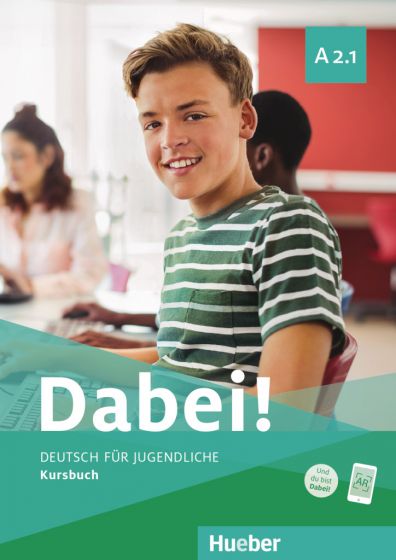 MÓDULO 9: FERIENERLEBNISSELECCIÓN 25: NACH DEN FERIENLECCIÓN 26: SO WAR ES IM FERIENCAMPLECCIÓN 27: EINE DOOFE BEGEGNUNGBLOQUE 0: OBJETIVOS BLOQUE I: COMPRENSIÓN DE TEXTOS ORALESBLOQUE II: PRODUCCIÓN DE TEXTOS ORALES: EXPRESIÓN E INTERACCIÓNBLOQUE III: COMPRENSIÓN DE TEXTOS ESCRITOSBLOQUE IV: PRODUCCIÓN DE TEXTOS ESCRITOS: EXPRESIÓN E INTERACCIÓNV. ATENCIÓN A LA DIVERSIDADZum Schluss (l. del alumno, p. 20)Lektionen 25-26-27:  Tareas:Lesen: Schülerforumse. Leer una serie de experiencias relacionadas con un campamento de verano. Trabajar el vocabulario de la lección relacionado con el deporte haciendo un mind-map.Portfolio: Das bin ich. Escribir una presentación breve sobre uno mismo, a modo de Steckbrief , y pegarla en el cuaderno.Wir sprechen miteinander: Thema „Freizeit“. A partir de unas tarjetas hacer unas preguntas sobre el tema de cada tarjeta y responder.Material de evaluación: Test Modul 25-26-27 (l. de ejerc., p.19+20)VI. EDUCACIÓN LITERARIAA través de esta sección se fomenta y se desarrolla la competencia relacionada con la conciencia y expresiones culturales (CCEC): 	Aproximación a las lecturas de nivel A2 basadas en historias de misterios y hasta de género policíaco. Más información en www.hueber.esVII-. CONTENIDOS INTERCURRICULARESMediante las siguientes actividades se fomentan y se desarrollan, por un lado la competencia matemática y en ciencia y tecnología (CMCT) y se adquieren por otro lado conocimientos en otras áreas curriculares.Música:  Canciones sobre lugares de ocio y tiempo libre (l. del alumno, p.18)El alumno reflexiona acerca de la música en los países de lengua alemana: conocimiento de grupos musicales, cantantes, temas musicales etc...VIII. TEMAS TRANSVERSALES: Valores y ActitudesEducación para la paz Interés y respeto por las aficiones y las actividades de ocio y tiempo libre de los demás (L25,L26,L27)Reconocimiento de valores positivos como la amistad (L25,L26,L27)Educación para la saludValoración de la importancia del consumo de bebidas saludables.Superar el bloqueo mental a la hora de hablar en una lengua extranjeraUsar y fomentar el uso de la lengua extranjera en clase IX. UTILIZACIÓN DE LAS TECNOLOGÍAS DE LA INFORMACIÓN Y LA COMUNICACIÓN: A través de los siguientes componentes se fomenta y se desarrolla la competencia digital (CD): Los ejercicios online en el Lehrwerkservice de la editorial para practicar contenidos de repaso de gramática, vocabulario y fonéticaEl libro digital interactivo del libro del alumno y del libro de ejercicios (Blink)La app para el teléfono inteligente / el tablet (audios)X. SENTIDO DE INICIATIVA Y EMPRENDIMIENTO: A través de la siguiente sección del libro del alumno se fomenta y se desarrolla el sentido de iniciativa y emprendimiento, que corresponde a la competencia de sentido de iniciativa y espíritu emprendedor (SIE). Podemos establecer dos bloques bien diferenciados de tareas:Proyectos en común: Projekt: Sportstern. Realizar en grupo un Plakat sobre este tema. Como material extra y a modo de sugerencia, el profesor puede utilizar como complemento nuestro „Zwischendurch mal Projekte“ Tareas individuales: La app ofrece al alumno la posibilidad de entrenar de forma individual la comprensión oral.Los ejercicios online del Lehrwerkservice ofrecen al alumno la posibilidad de repasar todo el vocabulario y la gramática del módulo 9.XI. CONSEJOS DE AUTOAPRENDIZAJEA través de la siguiente sección del libro de ejercicios aprende y sigue algunos consejos y técnicas de aprendizaje, con lo que trabaja y desarrolla la competencia de aprender a aprender (CAA):Consejos de aprendizaje del vocabulario (l. de ejerc., p. 17,18 )Consejos de aprendizaje de gramática (l. de ejerc., p. 13,14)Schreiben (L13,L14,L15; l. de ejerc, p. 16)Lesen  (L13,L14,L15; l. de ejerc, p. 16)Además en el libro del alumno encontramos otros consejos relacionados con estrategias de audición, comprensión lectora y aprendizaje de vocabulario, que se encuentra ubicados en el margen derecho del contenido: Hören, Lesen, Wortschatz.XII. RECURSOS DE EVALUACIÓNINSTRUMENTOS DE EVALUACIÓN BÁSICOSLernwortschatz: autoevaluación sobre vocabulario (l. de ejerc., p. 17,18)Tests de las lecciones 25-26-27 (l. de ejerc., 19+20)INSTRUMENTOS DE EVALUACIÓN EXTRATraining: Lesen, Schreiben: para Fit für fit in Deutsch A2 (l. de ejerc., p. 16) Testtrainer A2MÓDULO 10: SPORT IST GESUND LECCIÓN 28: FIT MIT SPORTLECCIÓN 29: KRANK!LECCIÓN 30: WER GEWINNT?BLOQUE 0: OBJETIVOS BLOQUE I: COMPRENSIÓN DE TEXTOS ORALESBLOQUE II: PRODUCCIÓN DE TEXTOS ORALES: EXPRESIÓN E INTERACCIÓNBLOQUE III: COMPRENSIÓN DE TEXTOS ESCRITOSBLOQUE IV: PRODUCCIÓN DE TEXTOS ESCRITOS: EXPRESIÓN E INTERACCIÓNV. ATENCIÓN A LA DIVERSIDADZum Schluss (l. del alumno, p. 34)Lektionen 28-29-30:  Tareas:Lesen: ein Interview. Leer una entrevista a un adolescente que juega muy bien al fútbol. Contestar a las preguntas sobre el texto de forma visualContestar preguntas relacionadas con una estadística deportiva y hacer una estadística propia.Projekt: Sport bei uns. Contestar unas preguntas y elaborar un mural sobre el tema: Sport und Sportvereine.Material de evaluación: Test Modul 28-29-30 (l. de ejerc., p.33+34)VI. EDUCACIÓN LITERARIAA través de esta sección se fomenta y se desarrolla la competencia relacionada con la conciencia y expresiones culturales (CCEC): 	Aproximación a las lecturas de nivel A2 basadas en historias de misterios y hasta de género policíaco. Más información en www.hueber.esVII. ASPECTOS SOCIOCULTURALES Y CONCIENCIA INTERCULTURALMediante las siguientes actividades se fomentan y se desarrollan, por un lado la competencia matemática y en ciencia y tecnología (CMCT) y se adquieren por otro lado conocimientos en otras áreas curriculares, relacionados por ejemplo, con Landeskunde.CONTENIDOS INTERCURRICULARESMúsica:  Canciones sobre el deporte (l. del alumno, p.26)El alumno reflexiona acerca de la música en los países de lengua alemana: conocimiento de grupos musicales, cantantes, temas musicales etc...VIII. TEMAS TRANSVERSALES: Valores y ActitudesEducación para la paz Interés y respeto por las aficiones y las actividades de ocio y tiempo libre de los demás (L28,L29,L30)Reconocimiento de valores positivos como la amistad (L28,L29,L30)Educación para la saludValoración de la importancia de la práctica deportiva de forma habitual.Superar el bloqueo mental a la hora de hablar en una lengua extranjeraUsar y fomentar el uso de la lengua extranjera en clase IX. UTILIZACIÓN DE LAS TECNOLOGÍAS DE LA INFORMACIÓN Y LA COMUNICACIÓN: A través de los siguientes componentes se fomenta y se desarrolla la competencia digital (CD): Los ejercicios online en el Lehrwerkservice de la editorial para practicar contenidos de repaso de gramática, vocabulario y fonéticaEl libro digital interactivo del libro del alumno y del libro de ejercicios (Blink)La app para el teléfono inteligente / el tablet (audios)X. SENTIDO DE INICIATIVA Y EMPRENDIMIENTO: A través de la siguiente sección del libro del alumno se fomenta y se desarrolla el sentido de iniciativa y emprendimiento, que corresponde a la competencia de sentido de iniciativa y espíritu emprendedor (SIE). Podemos establecer dos bloques bien diferenciados de tareas:Proyectos en común: Projekt: Sport bei uns. Realizar en grupo un Plakat sobre este tema. Como material extra y a modo de sugerencia, el profesor puede utilizar como complemento nuestro „Zwischendurch mal Projekte“ Tareas individuales: La app ofrece al alumno la posibilidad de entrenar de forma individual la comprensión oral.Los ejercicios online del Lehrwerkservice ofrecen al alumno la posibilidad de repasar todo el vocabulario y la gramática del módulo 10.XI. CONSEJOS DE AUTOAPRENDIZAJEA través de la siguiente sección del libro de ejercicios aprende y sigue algunos consejos y técnicas de aprendizaje, con lo que trabaja y desarrolla la competencia de aprender a aprender (CAA):Consejos de aprendizaje del vocabulario (l. de ejerc., p. 17,18 )Consejos de aprendizaje de gramática (l. de ejerc., p. 13,14)Schreiben (L13,L14,L15; l. de ejerc, p. 16)Lesen  (L13,L14,L15; l. de ejerc, p. 16)Además en el libro del alumno encontramos otros consejos relacionados con estrategias de audición, comprensión lectora y aprendizaje de vocabulario, que se encuentra ubicados en el margen derecho del contenido: Hören, Lesen, Wortschatz.XII. RECURSOS DE EVALUACIÓNINSTRUMENTOS DE EVALUACIÓN BÁSICOSLernwortschatz: autoevaluación sobre vocabulario (l. de ejerc., p. 31,32)Tests de las lecciones 25-26-27 (l. de ejerc., 33+34)INSTRUMENTOS DE EVALUACIÓN EXTRATraining: Lesen, Schreiben: preparación para Fit für fit in Deutsch A2 (l. de ejerc., p. 34)Testtrainer A2MÓDULO 11: WILLKOMMEN LECCIÓN 31: UNSER GAST AUS ITALIENLECCIÓN 32: BESUCH IN DER SCHULELECCIÓN 33: IN DER STADT UNTERWEGSBLOQUE 0: OBJETIVOS BLOQUE I: COMPRENSIÓN DE TEXTOS ORALESBLOQUE II: PRODUCCIÓN DE TEXTOS ORALES: EXPRESIÓN E INTERACCIÓNBLOQUE III: COMPRENSIÓN DE TEXTOS ESCRITOSBLOQUE IV: PRODUCCIÓN DE TEXTOS ESCRITOS: EXPRESIÓN E INTERACCIÓNV. ATENCIÓN A LA DIVERSIDADZum Schluss (l. del alumno, p. 48+49)Lektionen 31-32-33:  Tareas:Lesen: Comino verstehen. Leer una entrevista a un adolescente en un idioma desconocido. Contestar a las preguntas sobre el texto.Landeskunde-Quiz: Typisch Deutsch? Contestar preguntas relacionadas con información concreta sobre Alemania y así averiguar la palabra clave.Projekt: So ist es bei uns. Dividir un cartel y escribir frases similares a la tarea anterior, pero sobre el país propio de cada uno. Lesen: Ausländische Jugendliche in Deutschland.Leer varios textos y contestar diversas cuestiones relacionadas con el texto  y opinar.Material de evaluación: Test Modul 31-32-33 (l. de ejerc., p.47+48)VI. EDUCACIÓN LITERARIAA través de esta sección se fomenta y se desarrolla la competencia relacionada con la conciencia y expresiones culturales (CCEC): 	Aproximación a las lecturas de nivel A2 basadas en historias de misterios y hasta de género policíaco. Más información en www.hueber.esVII. ASPECTOS SOCIOCULTURALES Y CONCIENCIA INTERCULTURALMediante las siguientes actividades se fomentan y se desarrollan, por un lado la competencia matemática y en ciencia y tecnología (CMCT) y se adquieren por otro lado conocimientos en otras áreas curriculares, relacionados por ejemplo, con Landeskunde.CONTENIDOS INTERCURRICULARESMúsica:  Canciones sobre el ocio y tiempo libre (l. del alumno, p.44)El alumno reflexiona acerca de la música en los países de lengua alemana: conocimiento de grupos musicales, cantantes, temas musicales etc...VIII. TEMAS TRANSVERSALES: Valores y ActitudesEducación para la paz Interés y respeto por las aficiones y las actividades de ocio y tiempo libre de los demás (L31,L32,L33)Reconocimiento de valores positivos como la amistad (L31,L32,L33)Educación para la saludValoración de la importancia de una alimentación sana y equilibrada.Superar el bloqueo mental a la hora de hablar en una lengua extranjeraUsar y fomentar el uso de la lengua extranjera en clase IX. UTILIZACIÓN DE LAS TECNOLOGÍAS DE LA INFORMACIÓN Y LA COMUNICACIÓN: A través de los siguientes componentes se fomenta y se desarrolla la competencia digital (CD): Los ejercicios online en el Lehrwerkservice de la editorial para practicar contenidos de repaso de gramática, vocabulario y fonéticaEl libro digital interactivo del libro del alumno y del libro de ejercicios (Blink)La app para el teléfono inteligente / el tablet (audios)X. SENTIDO DE INICIATIVA Y EMPRENDIMIENTO: A través de la siguiente sección del libro del alumno se fomenta y se desarrolla el sentido de iniciativa y emprendimiento, que corresponde a la competencia de sentido de iniciativa y espíritu emprendedor (SIE). Podemos establecer dos bloques bien diferenciados de tareas:Proyectos en común: Projekt: So ist es bei uns. Realizar en grupo un Plakat sobre este tema. Como material extra y a modo de sugerencia, el profesor puede utilizar como complemento nuestro „Zwischendurch mal Projekte“ Tareas individuales: La app ofrece al alumno la posibilidad de entrenar de forma individual la comprensión oral.Los ejercicios online del Lehrwerkservice ofrecen al alumno la posibilidad de repasar todo el vocabulario y la gramática del módulo 11.XI. CONSEJOS DE AUTOAPRENDIZAJEA través de la siguiente sección del libro de ejercicios aprende y sigue algunos consejos y técnicas de aprendizaje, con lo que trabaja y desarrolla la competencia de aprender a aprender (CAA):Consejos de aprendizaje del vocabulario (l. de ejerc., p. 45,46 )Consejos de aprendizaje de gramática (l. de ejerc., p. 42,43)Schreiben (L31,L32,L33; l. de ejerc, p. 44)Lesen  (L31,L32,L33; l. de ejerc, p. 44)Además en el libro del alumno encontramos otros consejos relacionados con estrategias de audición, comprensión lectora y aprendizaje de vocabulario, que se encuentra ubicados en el margen derecho del contenido: Hören, Lesen, Wortschatz.XII. RECURSOS DE EVALUACIÓNINSTRUMENTOS DE EVALUACIÓN BÁSICOSLernwortschatz: autoevaluación sobre vocabulario (l. de ejerc., p. 31,32)Tests de las lecciones 31-32-33 (l. de ejerc., 47+48)INSTRUMENTOS DE EVALUACIÓN EXTRATraining: Lesen, Schreiben: preparación para Fit für fit in Deutsch A2 (l. de ejerc., p. 44)Testtrainer A2MÓDULO 12: ZU HAUSE LECCIÓN 34: UNSERE WOHNUNG IST ZU KLEINLECCIÓN 35: ENDLICH EIN EIGENES ZIMMER!LECCIÓN 36: MEINE SACHEN SIND WEG!BLOQUE 0: OBJETIVOS BLOQUE I: COMPRENSIÓN DE TEXTOS ORALESBLOQUE II: PRODUCCIÓN DE TEXTOS ORALES: EXPRESIÓN E INTERACCIÓNBLOQUE III: COMPRENSIÓN DE TEXTOS ESCRITOSBLOQUE IV: PRODUCCIÓN DE TEXTOS ESCRITOS: EXPRESIÓN E INTERACCIÓNV. ATENCIÓN A LA DIVERSIDADZum Schluss (l. del alumno, p. 62+63)Lektionen 34-35-36:  Tareas:Lesen: Mode und Marken. Leer un texto sobre la actualidad de la uniformidad escolar en diferentes países. Contestar a las preguntas sobre el texto  y opinar sobre este tema.Portfolio: Das bin ich. A partir de una extensa lista de palabras clave, realizar una descripción completa sobre uno mismo por escrito.Projekt: Szenen schreiben. Recortar diferentes fotos de personas de diversa índole, pegarlas en un cartel y escribir diálogos relacionados con su aspecto, gustos y preferencias por la moda y el lugar en el que viven. Material de evaluación: Test Modul 34-35-36 (l. de ejerc., p.63-64)VI. EDUCACIÓN LITERARIAA través de esta sección se fomenta y se desarrolla la competencia relacionada con la conciencia y expresiones culturales (CCEC): 	Aproximación a las lecturas de nivel A2 basadas en historias de misterios y hasta de género policíaco. Más información en www.hueber.esVII-. ASPECTOS SOCIOCULTURALES Y CONCIENCIA INTERCULTURALMediante las siguientes actividades se fomentan y se desarrollan, por un lado la competencia matemática y en ciencia y tecnología (CMCT) y se adquieren por otro lado conocimientos en otras áreas curriculares, relacionados por ejemplo, con Landeskunde.CONTENIDOS INTERCURRICULARESEscenificación:  Realizar un video sobre la descripción de uno mismo (l. del alumno, p.63)El alumno reflexiona acerca de la escena juvenil en los países de lengua alemana: tendencias de la moda, conocimiento de grupos juveniles, decoración de su propia habitación, etc...VIII. TEMAS TRANSVERSALES: Valores y ActitudesEducación para la paz Interés y respeto por las aficiones y las actividades de ocio y tiempo libre de los demás (L34,L35,L36)Reconocimiento de valores positivos como la amistad (L34,L35,L36)Educación para la saludValoración de la importancia de no convertirse en alguien dependiente de la moda actual.Superar el bloqueo mental a la hora de hablar en una lengua extranjeraUsar y fomentar el uso de la lengua extranjera en clase IX. UTILIZACIÓN DE LAS TECNOLOGÍAS DE LA INFORMACIÓN Y LA COMUNICACIÓN: A través de los siguientes componentes se fomenta y se desarrolla la competencia digital (CD): Los ejercicios online en el Lehrwerkservice de la editorial para practicar contenidos de repaso de gramática, vocabulario y fonéticaEl libro digital interactivo del libro del alumno y del libro de ejercicios (Blink)La app para el teléfono inteligente / el tablet (audios)X. SENTIDO DE INICIATIVA Y EMPRENDIMIENTO: A través de la siguiente sección del libro del alumno se fomenta y se desarrolla el sentido de iniciativa y emprendimiento, que corresponde a la competencia de sentido de iniciativa y espíritu emprendedor (SIE). Podemos establecer dos bloques bien diferenciados de tareas:Proyectos en común: Projekt: Szenen schreiben. Realizar en grupo un Plakat sobre este tema. Como material extra y a modo de sugerencia, el profesor puede utilizar como complemento nuestro „Zwischendurch mal Projekte“ Tareas individuales: La app ofrece al alumno la posibilidad de entrenar de forma individual la comprensión oral.Los ejercicios online del Lehrwerkservice ofrecen al alumno la posibilidad de repasar todo el vocabulario y la gramática del módulo 12.XI. CONSEJOS DE AUTOAPRENDIZAJEA través de la siguiente sección del libro de ejercicios aprende y sigue algunos consejos y técnicas de aprendizaje, con lo que trabaja y desarrolla la competencia de aprender a aprender (CAA):Consejos de aprendizaje del vocabulario (l. de ejerc., p. 61,62)Consejos de aprendizaje de gramática (l. de ejerc., p. 57,58)Schreiben (L34,L35,L36; l. de ejerc, p. 60)Lesen  (L34,L35,L36; l. de ejerc, p. 60)Además en el libro del alumno encontramos otros consejos relacionados con estrategias de audición, comprensión lectora y aprendizaje de vocabulario, que se encuentra ubicados en el margen derecho del contenido: Hören, Lesen, Wortschatz.XII. RECURSOS DE EVALUACIÓNINSTRUMENTOS DE EVALUACIÓN BÁSICOSLernwortschatz: autoevaluación sobre vocabulario (l. de ejerc., p. 61,62)Tests de las lecciones 31-32-33 (l. de ejerc., 63+64)INSTRUMENTOS DE EVALUACIÓN EXTRATraining: Lesen, Schreiben: preparación para Fit für fit in Deutsch A2 (l. de ejerc., p. 60)Testtrainer A2PROGRAMACIÓN DIDÁCTICA Dabei! A2.1ALEMÁN – Segunda lengua extranjeraLOMCE, 8/2013, de 9 de diciembreReal Decreto 1105/2014, de 26 de diciembre, por el que se establece el currículo básico de la Educación Secundaria Obligatoria y del BachilleratoOrden ECD/65/2015, de 21 de enero, por la que se describen las relaciones entre las competencias, los contenidos y los criterios de evaluación de la educación primaria, la educación secundaria obligatoria y el bachilleratoÍNDICEPáginaINTRODUCCIÓN  3 CONTENIDOS DEL CURRÍCULUM LOMCE PARA LA ENSEÑANZA DE LAS LENGUAS EXTRANJERAS   4 OBJETIVOS GENERALES DE LA EDUCACIÓN SECUNDARIA OBLIGATORIA   7COMPETENCIAS CLAVE   8 CONTRIBUCIÓN DE LA SEGUNDA LENGUA EXTRANJERA A LA ADQUISICIÓN DE LAS COMPETENCIAS CLAVE    8CONTENIDOS DEL CURRÍCULUM LOMCE PARA LA ENSEÑANZA DE LAS LENGUAS EXTRANJERAS    11MATERIALES15PROPUESTA DE SECUENCIACIÓN17 CONTENIDOS PARA PRIMER CICLO DE ESO18PROGRAMACIÓN LOMCE. ORGANIZACIÓN Y DISTRIBUCIÓN DE LOS CONTENIDOS21MÓDULO 9: FERIENERLEBNISSELECCIÓN 25: NACH DEN FERIENLECCIÓN 26: SO WAR ES IM FERIENCAMPLECCIÓN 27: EINE DOOFE BEGEGNUNG21MÓDULO 10: SPORT IST GESUND LECCIÓN 28: FIT MIT SPORTLECCIÓN 29: KRANK!LECCIÓN 30: WER GEWINNT?30MÓDULO 11: WILLKOMMEN LECCIÓN 31: UNSER GAST AUS ITALIENLECCIÓN 32: BESUCH IN DER SCHULELECCIÓN 33: IN DER STADT UNTERWEGS39MÓDULO 12: ZU HAUSE LECCIÓN 34: UNSERE WOHNUNG IST ZU KLEINLECCIÓN 35: ENDLICH EIN EIGENES ZIMMER!LECCIÓN 36: MEINE SACHEN SIND WEG!48Competencias comunicativas nivel A 2Competencias comunicativas nivel A 2Competencias comunicativas nivel A 2Competencias comunicativas nivel A 2Competencias comunicativas nivel A 2ComprensiónComprensiónProducciónProducciónProducciónAuditiva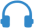 Lectora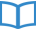 Expresión oral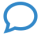 Interacción oral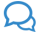 Escrita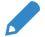 Comprender frases y el vocabulario más habitual sobre temas de interés personal (información personal y familiar muy básica, compras, lugar de residencia, empleo).Ser capaz de leer textos muy breves y sencillos. Encontrar información específica y predecible en escritos sencillos y cotidianos como anuncios publicitarios, prospectos, menús y horarios y comprender cartas personales breves y sencillas.Utilizar una serie de expresiones y frases para describir con términos sencillos a la propia familia y a otras personas, condiciones de vida, origen educativo y/o el trabajo que se desempeña.Poder comunicarse en tareas sencillas y habituales que requieren un intercambio simple y directo de información sobre actividades y asuntos cotidianos. Ser capaz de realizar intercambios sociales muy breves, aunque, por lo general, no se  pueda comprender lo suficiente como para mantener la conversación por uno mismo.Ser capaz de escribir notas y mensajes breves y sencillos relativos a las necesidades inmediatas. Poder escribir cartas personales muy sencillas, por ejemplo agradeciendo algo a alguien.TemaHoraslectivasControlesunidadExamentrimestre1º TrimestreLektion 0Deutsche Wörter aus aller Welt20 11º TrimestreMODULFERIEN-ERLEBNISSELektion 13Nach den Ferien51 11º TrimestreMODULFERIEN-ERLEBNISSELektion 14So war es im Feriencamp41 11º TrimestreMODULFERIEN-ERLEBNISSELektion 15Eine doofe Begegnung41 11º TrimestreMODULSPORT ISTGESUNDLektion 16Fit mit Sport41 12º  TrimestreMODULSPORT ISTGESUNDLektion 17Krank!4112º  TrimestreMODULSPORT ISTGESUNDLektion 18Wer gewinnt?4112º  TrimestreMODULWILLKOMMENLektion 19Unser Gast aus Italien4112º  TrimestreMODULWILLKOMMENLektion 20Besuch in der Schule4113º TrimestreMODULWILLKOMMENLektion 21In der Stadt unterwegs4113º TrimestreMODULZUAHUSELektion 22Unsere Wohnung ist zu klein4113º TrimestreMODULZUAHUSELektion 23Endlich ein eigenes Zimmer!4113º TrimestreMODULZUAHUSELektion 24Meine Sachen sind weg!411516360CONTENIDOSGENERALESCONTENIDOS ESPECÍFICOSCompetencialingüísticaEstrategias decomprensión/ producciónAspectossocioculturales y sociolingüísticosFunciones comunicativasEstructurassintáctico- discursivasCONTENIDOS ESPECÍFICOSBloque 1	Aplicar conocimientos previos sobre el tema para identificar la información global y específica de textos orales.Inferir y formular hipótesis a partir de la comprensión de algunos elementos del texto oral.Adquirir conocimientos sobre las costumbres, creencias, tradiciones, etc. propias de los países de habla alemana.Valorar la lengua extranjera como medio de comunicación.Presentarse y presentar a otras personas.Describir cualidades físicas y abstractas de personas, objetos, lugares y actividades.Narrar acontecimientos presentes y pasados.Expresar acontecimientos futuros.Pedir y ofrecer información.Aceptar y rechazar invitaciones.Expresar acuerdo o desacuerdo.Expresar voluntad, interés, satisfacción, sorpresa, etc.Dar consejos.Formular sugerencias, deseos, condiciones, hipótesis.Léxico oral de uso común (recepción) relativo a la identificación personal; vivienda, hogar y entorno; actividades de la vida diaria; familia y amigos; trabajo y ocupaciones; tiempo libro, ocio y deporte; viajes y vacaciones; salud y cuidados físicos; educación y estudio; compras y actividades comerciales; alimentación y restauración; transporte; lengua y comunicación; medio ambiente, clima y entorno natural; y tecnologías de la información y la comunicación.Patrones sonoros, acentuales, rítmicos y de entonación.Comprender mensajes orales breves y sencillos en relación con las actividades de aula.: instrucciones, preguntas, comentarios.Comprender información global en textos orales de diferente tipología.Comprender la información específica en textos orales sobre asuntos cotidianos y predecibles como números, precios, horarios, nombres o lugares con apoyo de elementos verbales y no verbales.Bloque 2	Estructurar mensajes de forma sencilla y clara, distinguiendo la idea principal de ideas secundarias.Utilizar estrategias de comunicación para iniciar, mantener y terminar la interacción.Compensar carencias lingüísticas mediante procedimientos lingüísticos (modificar palabras de significado parecido / usar el lenguaje corporal culturalmente pertinente), paralingüísticos o paratextuales.Adquirir conocimientos sobre las costumbres, creencias, tradiciones, etc. propias de países de habla alemana.Valorar la lengua alemana como medio de comunicación.Adecuar la producción e interacción a los usos socioculturales del alemán.Presentarse y presentar a otras personas.Describir cualidades físicas y abstractas de personas, objetos, lugares y actividades.Narrar acontecimientos presentes y pasados.Expresar acontecimientos futuros.Pedir y ofrecer información.Aceptar y rechazar invitaciones.Expresar acuerdo o desacuerdo.Expresar voluntad, interés, satisfacción, sorpresa, etc.Dar consejos.Formular sugerencias, deseos, condiciones, hipótesis.Léxico oral de uso común (recepción) relativo a la identificación personal; vivienda, hogar y entorno; actividades de la vida diaria; familia y amigos; trabajo y ocupaciones; tiempo libro, ocio y deporte; viajes y vacaciones; salud y cuidados físicos; educación y estudio; compras y actividades comerciales; alimentación y restauración; transporte; lengua y comunicación; medio ambiente, clima y entorno natural; y tecnologías de la información y la comunicación.Patrones sonoros, acentuales, rítmicos y de entonación.Participar en conversaciones y simulaciones sobre temas cotidianos y de interés personal, mostrando respeto hacia los errores y dificultades que puedan tener los demás.Reaccionar de manera sencilla y breve, empleando respuestas espontáneas y  precisas a situaciones de comunicación creadas en clase.Respetar los turnos de palabra, cambios de tema, etc.Producir oralmente descripciones, narraciones y explicaciones de carácter general sobre experiencias y acontecimientos.Valorar la corrección formal en la producción de mensajes orales.Bloque 3	Aplicar conocimientos previos sobre el tema para identificar la información global.Identificar el tema a través de deducciones de significados por el contexto, por elementos visuales, por comparación de palabras.Formular hipótesis a partir de la comprensión de algunos de los elementos del texto escrito.Formular hipótesis sobre el contenido del texto escrito.Adquirir conocimientos sobre las costumbres, creencias, tradiciones, etc. propias de países de habla alemana.Valorar la lengua alemana como medio de comunicación.Reconocer algunos elementos socioculturales que se presenten en los textos escritos.Presentarse y presentar a otras personas.Describir cualidades físicas y abstractas de personas, objetos, lugares y actividades.Narrar acontecimientos presentes y pasados.Expresar acontecimientos futuros.Pedir y ofrecer información.Aceptar y rechazar invitaciones.Expresar acuerdo o desacuerdo.Expresar voluntad, interés, satisfacción, sorpresa, etc.Dar consejos.Formular sugerencias, deseos, condiciones, hipótesis.Léxico escrito de uso común (recepción) relativo a la identificación personal; vivienda, hogar y entorno; actividades de la vida diaria; familia y amigos; trabajo y ocupaciones; tiempo libro, ocio y deporte; viajes y vacaciones; salud y cuidados físicos; educación y estudio; compras y actividades comerciales; alimentación y restauración; transporte; lengua y comunicación; medio ambiente, clima y entorno natural; y tecnologías de la información y la comunicación.Patrones gráficos y convenciones ortográficas.Comprender mensajes escritos breves y sencillos en relación con las actividades de aula: instrucciones, preguntas, comentarios.Identificar el tema de un texto escrito con el apoyo contextual que éste contenga (imágenes, títulos, números, etc.) Comprender la idea general y los puntos más relevantes de diversos textos escritos, en soporte papel y digital, de interés general o referido a contenidos a otras materias del currículo.Iniciarse en la lectura de comentada de obras teatrales breves o de fragmentos.Iniciarse en la lectura autónoma de textos adaptados relacionados con sus intereses.Hacer uso de la biblioteca del centro y de bibliotecas virtuales para obtener información.Bloque 4	Movilizar y coordinar las propias competencias generales y comunicativas con el fin de poder realizar la tarea (repasar qué se sabe sobre el tema, qué se puede o se quiere decir, etc.).Localizar y usar adecuadamente recursos lingüísticos o temáticos (uso de un diccionario o gramática, obtención de ayuda, etc.)Producir textos escritos breves y sencillos a partir de modelos sobre temas cotidianos, utilizando los conectores y el léxico apropiado.Adquirir conocimientos sobre las costumbres, creencias, tradiciones, etc. propias de países de habla alemana.Valorar la lengua alemana como medio de comunicación.Adecuar la producción e interacción a los usos socioculturales del alemán.Describir cualidades físicas y abstractas de personas, objetos., lugares y actividades.Narrar acontecimientos presentes y pasados.Expresar acontecimientos futuros.Pedir y ofrecer información.Aceptar y rechazar invitaciones.Expresar acuerdo o desacuerdo.Expresar la voluntad, el interés, la satisfacción, la sorpresa, etc.Dar consejos.Formular sugerencias, deseos, condiciones, hipótesis.Léxico escrito de uso común (recepción) relativo a la identificación personal; vivienda, hogar y entorno; actividades de la vida diaria; familia y amigos; trabajo y ocupaciones; tiempo libro, ocio y deporte; viajes y vacaciones; salud y cuidados físicos; educación y estudio; compras y actividades comerciales; alimentación y restauración; transporte; lengua y comunicación; medio ambiente, clima y entorno natural; y tecnologías de la información y la comunicación.Patrones gráficos y convenciones ortográficas.Iniciarse en la realización de intercambios escritos con hablantes de lengua alemana, utilizando soporte papel o medios digitales.Producir diferentes textos breves, usando un léxico sencillo pero adecuado al tema y al contexto.Utilizar el registro apropiado al lector al que va dirigido el texto (formal/informal) en producciones sencillas y breves.Hacer un uso bastante correcto de la ortografía y de los signos de puntuación elementales.Mostrar interés por la presentación cuidada de textos escritos, en soporte papel y digital.Valorar la corrección formal en la producción de mensajes escritos breves y sencillos.Tarea inicial- Observar las imágenes y textos que se presentanTareas:- Identificar el tema a través de la observación y decir en la lengua materna de qué se trata Objetivos comunicativosgenerales- Contar una experiencia- Orientarse- Expresar el permiso y las prohibiciones- Pedir o exigir algo a alguien- Comparar personas- Actividades en el hogar- Objetos en el hogarObjetivos sintáctico-discursivos y  pragmáticos- Repaso y ampliación del Perfekt- El pronombre impersonal es + acusativo- Formación y uso del imperativo con Sie- El comparativo y superlativo CONTENIDOSCONTENIDOS ESPECÍFICOS DE LA UNIDADEstrategias de comprensión de un texto oral: Estrategias de comprensión de un texto oral: - Repetir el vocabulario nuevo y/o conocido en voz alta y afianzarlo a través de las actividades de repetición- Usar información previa a base de fotografías, imágenes o símbolos significativos como forma de anticipar el vocabulario nuevo y activar el vocabulario conocido- Aplicar técnicas y consejos de audición o para la mejora de aspectos fonéticos- Aclarar en el idioma materno situaciones previas para facilitar la comprensión de un texto oral- Reforzar y/o repasar con las actividades propuestas en el online-Lehrwerkservice.- Repetir el vocabulario nuevo y/o conocido en voz alta y afianzarlo a través de las actividades de repetición- Usar información previa a base de fotografías, imágenes o símbolos significativos como forma de anticipar el vocabulario nuevo y activar el vocabulario conocido- Aplicar técnicas y consejos de audición o para la mejora de aspectos fonéticos- Aclarar en el idioma materno situaciones previas para facilitar la comprensión de un texto oral- Reforzar y/o repasar con las actividades propuestas en el online-Lehrwerkservice.Aspectos socioculturales y sociolingüísticos:Aspectos socioculturales y sociolingüísticos:- Familiarizarse con algunos aspectos D-A-CH generalesConsideraciones:- Las normas para los adolescentes en los países D-A-CHFunciones Comunicativas:Funciones Comunicativas:- Contar una experiencia- Orientarse- Expresar el permiso y las prohibiciones- Pedir o exigir algo a alguien- Comparar personas- Actividades en el hogar- Objetos en el hogar- Warst du in den Ferien, bist du geflogen?…- oben im ersten Stock?, Nein, unten im Keller…- Man darf hier Rad fahren, Man muss hier leise sein…- Helfen Sie mir bitte…- Ich bin kleiner als Paula, Ich bin größer als Pia…- den Tisch decken, sauber machen, aufräumen…- Eingang, Ausgang, Treppe…Estructuras sintáctico-discursivas:Estructuras sintáctico-discursivas:- Repaso y ampliación del Perfekt- El pronombre impersonal es + acusativo- Formación y uso del imperativo con Sie- El comparativo y superlativo- Repaso y ampliación del Perfekt- El pronombre impersonal es + acusativo- Formación y uso del imperativo con Sie- El comparativo y superlativoLéxico: Escuchar el siguiente vocabulario de alta frecuenciaLéxico: Escuchar el siguiente vocabulario de alta frecuencia- Hogar- Vacaciones- Actividades  Erdgeschoss, Stock, Treppe, Teller, Geschirr…Sommer, fliegen, kommen…aufräumen, sauber machen…Aspectos fonéticos: - Prestar atención al acento, la melodía, la pronunciación y la entonación- Mostrar interés por seguir los consejos y técnicas de aprendizaje de algunos aspectos fonéticos  Laute und Buchstaben La pronunciación de las vocales breves antes de doble consonante.CRITERIOS DE EVALUACIONESTÁNDARES DE APRENDIZAJE EVALUABLES- Aplicar estrategias para la comprensión general de textos orales1. El alumno aplica estrategias para comprender un texto oral como usar ilustraciones a modo de información previa o sigue técnicas de aprendizaje específicas- Verificar la correcta comprensión de información específica mediante una audición2. El alumno comprueba si ha resuelto bien una actividad de autoevaluación mediante una audición- Repetir las actividades de audición 3. El alumno repite  las actividades de audición para mejora de su pronunciación y de la comprensión del general de textos orales- Interactuar en clase de forma individual, en parejas o en grupos4. El alumno interactúa en clase a todos los niveles: se implica activamente en la participación de las tareas que derivan de una audición y colabora con el resto de compañeros- Familiarizarse e identificar el vocabulario básico de aprendizaje del módulo 95.  El alumno se familiariza e identifica, entre otras cosas,  el vocabulario relativo a hobbies, estaciones del año y lugares de ocio y tiempo libre en los países D-A-CH- Conocer la relación entre sonido y grafía6. Conoce la relación entre sonido y grafía a través de las actividades de fonética- Autoevaluar el trabajo personal del módulo 97.  El alumno autoevalúa el trabajo realizado en el módulo 9 mediante un testCONTENIDOSCONTENIDOS ESPECÍFICOS DE LA UNIDADCONTENIDOS ESPECÍFICOS DE LA UNIDADEstrategias de producción de un texto oral: Estrategias de producción de un texto oral: Estrategias de producción de un texto oral: - Usar un texto escrito como modelo para producir otro similar de forma oral- Expresar el vocabulario relativo a objetos cotidianos, hobbys, nombres de países, etc...- Contestar a preguntas específicas de tipo personal- Familiarizarse y usar plenamente muletillas e interjecciones para facilitar la comunicación- Afianzamiento de la fonética a través de las actividades de pronunciación- Reforzar y/o repasar con las actividades propuestas en el online-Lerhwerkservice.- Usar un texto escrito como modelo para producir otro similar de forma oral- Expresar el vocabulario relativo a objetos cotidianos, hobbys, nombres de países, etc...- Contestar a preguntas específicas de tipo personal- Familiarizarse y usar plenamente muletillas e interjecciones para facilitar la comunicación- Afianzamiento de la fonética a través de las actividades de pronunciación- Reforzar y/o repasar con las actividades propuestas en el online-Lerhwerkservice.- Usar un texto escrito como modelo para producir otro similar de forma oral- Expresar el vocabulario relativo a objetos cotidianos, hobbys, nombres de países, etc...- Contestar a preguntas específicas de tipo personal- Familiarizarse y usar plenamente muletillas e interjecciones para facilitar la comunicación- Afianzamiento de la fonética a través de las actividades de pronunciación- Reforzar y/o repasar con las actividades propuestas en el online-Lerhwerkservice.Aspectos socioculturales y sociolingüísticos:Aspectos socioculturales y sociolingüísticos:Aspectos socioculturales y sociolingüísticos:- Familiarizarse con algunos aspectos D-A-CH generales- Familiarizarse con algunos aspectos D-A-CH generalesConsideraciones:- Las normas para los adolescentes en los países D-A-CHFunciones Comunicativas:Funciones Comunicativas:Funciones Comunicativas:- Contar una experiencia- Orientarse- Expresar el permiso y las prohibiciones- Pedir o exigir algo a alguien- Comparar personas- Actividades en el hogar- Objetos en el hogar- Contar una experiencia- Orientarse- Expresar el permiso y las prohibiciones- Pedir o exigir algo a alguien- Comparar personas- Actividades en el hogar- Objetos en el hogar- Warst du in den Ferien, bist du geflogen?…- oben im ersten Stock?, Nein, unten im Keller…- Man darf hier Rad fahren, Man muss hier leise sein…- Helfen Sie mir bitte…- Ich bin kleiner als Paula, Ich bin größer als Pia…- den Tisch decken, sauber machen, aufräumen…- Eingang, Ausgang, Treppe…Estructuras sintáctico-discursivas:Estructuras sintáctico-discursivas:Estructuras sintáctico-discursivas:- Repaso y ampliación del Perfekt- El pronombre impersonal es + acusativo- Formación y uso del imperativo con Sie- El comparativo y superlativo- Repaso y ampliación del Perfekt- El pronombre impersonal es + acusativo- Formación y uso del imperativo con Sie- El comparativo y superlativo- Repaso y ampliación del Perfekt- El pronombre impersonal es + acusativo- Formación y uso del imperativo con Sie- El comparativo y superlativoLéxico: Escuchar el siguiente vocabulario de alta frecuenciaLéxico: Escuchar el siguiente vocabulario de alta frecuenciaLéxico: Escuchar el siguiente vocabulario de alta frecuencia- Hogar- Vacaciones- Actividades  - Hogar- Vacaciones- Actividades  Erdgeschoss, Stock, Treppe, Teller, Geschirr…Sommer, fliegen, kommen…aufräumen, sauber machen…Aspectos fonéticos: - Prestar atención al acento, la melodía, la pronunciación y la entonación- Mostrar interés por seguir los consejos y técnicas de aprendizaje de algunos aspectos fonéticos  Aspectos fonéticos: - Prestar atención al acento, la melodía, la pronunciación y la entonación- Mostrar interés por seguir los consejos y técnicas de aprendizaje de algunos aspectos fonéticos  Laute und Buchstaben La pronunciación de las vocales breves antes de doble consonante.CRITERIOS DE EVALUACIONCRITERIOS DE EVALUACIONESTÁNDARES DE APRENDIZAJE- Aplicar estrategias para la producción general de textos orales- Aplicar estrategias para la producción general de textos orales1. El alumno usa un texto escrito como modelo para producir otro similar de forma oral- Responder adecuadamente a conversaciones en las que se establece contacto social, se intercambia información, etc....- Responder adecuadamente a conversaciones en las que se establece contacto social, se intercambia información, etc....2. El alumno se desenvuelve satisfactoriamente en conversaciones de „tú a tú“, intercambiando información, hablando de sí mismo y de los demás, etc...- Repetir las actividades de audición para puesta en práctica de la pronunciación - Repetir las actividades de audición para puesta en práctica de la pronunciación 3. El alumno repite  las actividades de audición para mejora de su pronunciación y de la comprensión del general de textos orales- Interactuar en clase de forma individual, en parejas o en grupos- Interactuar en clase de forma individual, en parejas o en grupos4. El alumno interactúa en clase a todos los niveles: se implica activamente en la participación de las actividades y juegos de clase, y colabora con el resto de los compañeros - Familiarizarse e identificar el vocabulario básico de aprendizaje del módulo 9- Familiarizarse e identificar el vocabulario básico de aprendizaje del módulo 95.  El alumno se familiariza y representa diálogos para practicar el vocabulario básico de aprendizaje del módulo 9- Conocer la relación entre sonido y grafía- Conocer la relación entre sonido y grafía6. Conoce la relación entre sonido y grafía a través de las actividades de pronunciación en las actividades de fonética- Autoevaluar el trabajo personal del módulo 9- Autoevaluar el trabajo personal del módulo 97.  El alumno autoevalúa el trabajo realizado en el módulo 9 mediante un testCONTENIDOSCONTENIDOS ESPECÍFICOS DE LA UNIDADCONTENIDOS ESPECÍFICOS DE LA UNIDADEstrategias de comprensión de un texto escrito: Estrategias de comprensión de un texto escrito: Estrategias de comprensión de un texto escrito: - Usar información previa a base de fotografías, imágenes o símbolos significativos para facilitar una lectura más intuitiva y comprensiva- Tratar de forma inductiva la gramática en los textos a través del reconocimiento de algunas estructuras- Anticipar y apoyar el vocabulario nuevo mediante un Bildlexikon- Buscar similitudes lingüísticas a nivel de vocabulario: objetos cotidianos, nombres de países, hobbys, etc...- Reforzar y/o repasar con las actividades propuestas en el online-Lehrwerkservice- Usar información previa a base de fotografías, imágenes o símbolos significativos para facilitar una lectura más intuitiva y comprensiva- Tratar de forma inductiva la gramática en los textos a través del reconocimiento de algunas estructuras- Anticipar y apoyar el vocabulario nuevo mediante un Bildlexikon- Buscar similitudes lingüísticas a nivel de vocabulario: objetos cotidianos, nombres de países, hobbys, etc...- Reforzar y/o repasar con las actividades propuestas en el online-Lehrwerkservice- Usar información previa a base de fotografías, imágenes o símbolos significativos para facilitar una lectura más intuitiva y comprensiva- Tratar de forma inductiva la gramática en los textos a través del reconocimiento de algunas estructuras- Anticipar y apoyar el vocabulario nuevo mediante un Bildlexikon- Buscar similitudes lingüísticas a nivel de vocabulario: objetos cotidianos, nombres de países, hobbys, etc...- Reforzar y/o repasar con las actividades propuestas en el online-LehrwerkserviceAspectos socioculturales y sociolingüísticos:Aspectos socioculturales y sociolingüísticos:Aspectos socioculturales y sociolingüísticos:- Familiarizarse con algunos aspectos D-A-CH generales- Familiarizarse con algunos aspectos D-A-CH generalesConsideraciones:- Las normas para los adolescentes en los países D-A-CHFunciones Comunicativas:Funciones Comunicativas:Funciones Comunicativas:- Contar una experiencia- Orientarse- Expresar el permiso y las prohibiciones- Pedir o exigir algo a alguien- Comparar personas- Actividades en el hogar- Objetos en el hogar- Contar una experiencia- Orientarse- Expresar el permiso y las prohibiciones- Pedir o exigir algo a alguien- Comparar personas- Actividades en el hogar- Objetos en el hogar- Warst du in den Ferien, bist du geflogen?…- oben im ersten Stock?, Nein, unten im Keller…- Man darf hier Rad fahren, Man muss hier leise sein…- Helfen Sie mir bitte…- Ich bin kleiner als Paula, Ich bin größer als Pia…- den Tisch decken, sauber machen, aufräumen…- Eingang, Ausgang, Treppe…Estructuras sintáctico-discursivas:Estructuras sintáctico-discursivas:Estructuras sintáctico-discursivas:- Repaso y ampliación del Perfekt- El pronombre impersonal es + acusativo- Formación y uso del imperativo con Sie- El comparativo y superlativo- Repaso y ampliación del Perfekt- El pronombre impersonal es + acusativo- Formación y uso del imperativo con Sie- El comparativo y superlativo- Repaso y ampliación del Perfekt- El pronombre impersonal es + acusativo- Formación y uso del imperativo con Sie- El comparativo y superlativoLéxico: Escuchar el siguiente vocabulario de alta frecuenciaLéxico: Escuchar el siguiente vocabulario de alta frecuenciaLéxico: Escuchar el siguiente vocabulario de alta frecuencia- Hogar- Vacaciones- Actividades  Erdgeschoss, Stock, Treppe, Teller, Geschirr…Sommer, fliegen, kommen…aufräumen, sauber machen…Erdgeschoss, Stock, Treppe, Teller, Geschirr…Sommer, fliegen, kommen…aufräumen, sauber machen…Ortografía- Mostrar interés y practicar la ortografía de determinadas palabras mediante ejercicios de reproducción de vocabulario específico Laute und Buchstaben: Observar la ortografía de palabras que contienen vocal breve antes de doble consonante Laute und Buchstaben: Observar la ortografía de palabras que contienen vocal breve antes de doble consonante CRITERIOS DE EVALUACIONESTÁNDARES DE APRENDIZAJEESTÁNDARES DE APRENDIZAJE- Aplicar estrategias para la comprensión general de textos escritos1. El alumno aplica estrategias para comprender un texto escrito como usar ilustraciones a modo de información previa o sigue técnicas de aprendizaje específicas1. El alumno aplica estrategias para comprender un texto escrito como usar ilustraciones a modo de información previa o sigue técnicas de aprendizaje específicas- Interactuar en clase de forma individual, en parejas o en grupos2. El alumno interactúa en clase a todos los niveles: se implica activamente en la participación de las tareas que derivan de la lectura de un texto y colabora con el resto de compañeros2. El alumno interactúa en clase a todos los niveles: se implica activamente en la participación de las tareas que derivan de la lectura de un texto y colabora con el resto de compañeros- Comprender la información básica de diferentes tipos de texto y saber localizar información específica3. El alumno lee y comprende de forma comprensiva diferentes tipos de texto y lo demuestra mediante algunos ejercicios de autoevaluación3. El alumno lee y comprende de forma comprensiva diferentes tipos de texto y lo demuestra mediante algunos ejercicios de autoevaluación- Leer y comprender un cuestionario un texto sobre temas cotidianos4. El alumno lee y comprende un texto sobre temas cotidianos4. El alumno lee y comprende un texto sobre temas cotidianos- Familiarizarse e identificar el vocabulario básico de aprendizaje del módulo 95.  El alumno se familiariza e identifica, entre otras cosas,  el vocabulario relativo a hobbies, estaciones del año y lugares de tiempo libre en los países D-A-CH5.  El alumno se familiariza e identifica, entre otras cosas,  el vocabulario relativo a hobbies, estaciones del año y lugares de tiempo libre en los países D-A-CH- Conocer la relación entre sonido y grafía6. Conoce e identifica la relación entre sonido y grafía a través de las actividades de lectura correspondientes a las actividades de fonética6. Conoce e identifica la relación entre sonido y grafía a través de las actividades de lectura correspondientes a las actividades de fonética- Autoevaluar el trabajo personal del módulo 97.  El alumno autoevalúa el trabajo realizado en el módulo 9 mediante un test7.  El alumno autoevalúa el trabajo realizado en el módulo 9 mediante un testCONTENIDOSCONTENIDOS ESPECÍFICOS DE LA UNIDADCONTENIDOS ESPECÍFICOS DE LA UNIDADEstrategias de producción de un texto escrito: Estrategias de producción de un texto escrito: Estrategias de producción de un texto escrito: - Usar un texto como modelo para producir otro similar- Reproducir de forma escrita el vocabulario nuevo y/o conocido para un mejor grado de afianzamiento- Seguir los consejos y técnicas de aprendizaje que ayudan a corregir y eliminar errores típicos en la redacción de un texto- Reforzar y/o repasar con las actividades propuestas en el online-Lehrwerkservice- Usar un texto como modelo para producir otro similar- Reproducir de forma escrita el vocabulario nuevo y/o conocido para un mejor grado de afianzamiento- Seguir los consejos y técnicas de aprendizaje que ayudan a corregir y eliminar errores típicos en la redacción de un texto- Reforzar y/o repasar con las actividades propuestas en el online-Lehrwerkservice- Usar un texto como modelo para producir otro similar- Reproducir de forma escrita el vocabulario nuevo y/o conocido para un mejor grado de afianzamiento- Seguir los consejos y técnicas de aprendizaje que ayudan a corregir y eliminar errores típicos en la redacción de un texto- Reforzar y/o repasar con las actividades propuestas en el online-LehrwerkserviceAspectos socioculturales y sociolingüísticos:Aspectos socioculturales y sociolingüísticos:Aspectos socioculturales y sociolingüísticos:- Familiarizarse con algunos aspectos D-A-CH generalesConsideraciones:- Las normas para los adolescentes en los países D-A-CHConsideraciones:- Las normas para los adolescentes en los países D-A-CHFunciones Comunicativas:Funciones Comunicativas:Funciones Comunicativas:- Contar una experiencia- Orientarse- Expresar el permiso y las prohibiciones- Pedir o exigir algo a alguien- Comparar personas- Actividades en el hogar- Objetos en el hogar- Contar una experiencia- Orientarse- Expresar el permiso y las prohibiciones- Pedir o exigir algo a alguien- Comparar personas- Actividades en el hogar- Objetos en el hogar- Warst du in den Ferien, bist du geflogen?…- oben im ersten Stock?, Nein, unten im Keller…- Man darf hier Rad fahren, Man muss hier leise sein…- Helfen Sie mir bitte…- Ich bin kleiner als Paula, Ich bin größer als Pia…- den Tisch decken, sauber machen, aufräumen…- Eingang, Ausgang, Treppe…Estructuras sintáctico-discursivas:Estructuras sintáctico-discursivas:Estructuras sintáctico-discursivas:- Repaso y ampliación del Perfekt- El pronombre impersonal es + acusativo- Formación y uso del imperativo con Sie- El comparativo y superlativo- Repaso y ampliación del Perfekt- El pronombre impersonal es + acusativo- Formación y uso del imperativo con Sie- El comparativo y superlativo- Repaso y ampliación del Perfekt- El pronombre impersonal es + acusativo- Formación y uso del imperativo con Sie- El comparativo y superlativoLéxico: Escuchar el siguiente vocabulario de alta frecuenciaLéxico: Escuchar el siguiente vocabulario de alta frecuenciaLéxico: Escuchar el siguiente vocabulario de alta frecuencia- Hogar- Vacaciones- Actividades  - Hogar- Vacaciones- Actividades  Erdgeschoss, Stock, Treppe, Teller, Geschirr…Sommer, fliegen, kommen…aufräumen, sauber machen…Ortografía- Mostrar interés y practicar la ortografía de determinadas palabras mediante ejercicios de reproducción de vocabulario específico Ortografía- Mostrar interés y practicar la ortografía de determinadas palabras mediante ejercicios de reproducción de vocabulario específico Laute und Buchstaben: Observar la ortografía de palabras que contienen vocal breve antes de doble consonante CRITERIOS DE EVALUACIONCRITERIOS DE EVALUACIONESTÁNDARES DE APRENDIZAJE- Aplicar estrategias para la producción general de textos escritos- Aplicar estrategias para la producción general de textos escritos1. El alumno aprende a organizar las ideas generales de un texto para facilitar la coherencia textual- Aceptar el error como parte del aprendizaje y mantener una actitud positiva para superarlo- Aceptar el error como parte del aprendizaje y mantener una actitud positiva para superarlo2. El alumno aprende a corregir y eliminar errores típicos, p. ej., las repeticiones y sigue unos consejos con otras fórmulas más adecuadas: uso de las mayúsculas, los pronombres personales, conectores, etc...- Interactuar en clase de forma individual, en parejas o en grupos- Interactuar en clase de forma individual, en parejas o en grupos3. El alumno interactúa en clase a todos los niveles: se implica activamente en la participación de las actividades y juegos de clase, y colabora con el resto de los compañeros - Familiarizarse y reproducir el vocabulario básico del módulo 9- Familiarizarse y reproducir el vocabulario básico del módulo 94.  Se familiariza y reproduce el vocabulario básico del módulo 9 mediante tareas específicas de vocabulario y los trabajos de redacción- Usar un código de color para el aprendizaje del género de los sustantivos- Usar un código de color para el aprendizaje del género de los sustantivos5. El alumno sigue un código de color cuando reproduce por escrito vocabulario específico- Conocer la relación entre sonido y grafía- Conocer la relación entre sonido y grafía6. Conoce la relación entre sonido y grafía a través de las redacciones y las actividades de reproducción escrita del vocabulario básico del módulo 9- Autoevaluar el trabajo personal del módulo 9- Autoevaluar el trabajo personal del módulo 97.  El alumno autoevalúa el trabajo realizado en el módulo 9  mediante un testCOMPETENCIAS CLAVECOMPETENCIAS CLAVECOMPETENCIAS CLAVECompetencia en comunicación lingüística: Está presente en todas las unidades didácticas al tratarse del aprendizaje de una lengua extranjera.Competencia matemática y competencias básicas en ciencia y tecnología: Dar información concreta sobre un viaje.Aprender a aprender:  Formulación de hipótesis; reconocer palabras internacionales para facilitar la comprensión, la autoevaluación (Das kann ich schon), estrategias para aprender mejor (Cartel con palabras internacionales); uso del Portfolio (Das bin ich).Competencias sociales y cívicas: Trabajar en pequeño grupo.Sentido de iniciativa y espíritu emprendedor:Puesta en marcha de habilidades sociales cooperando y trabajando en equipo. Empleo de la asertividad en la propuesta y aceptación de ideas dentro del grupo, favoreciendo el diálogo.Conciencia y expresiones culturales:              Acercamiento a datos culturales relacionados con los países de habla alemana europeos.Competencia en comunicación lingüística: Está presente en todas las unidades didácticas al tratarse del aprendizaje de una lengua extranjera.Competencia matemática y competencias básicas en ciencia y tecnología: Dar información concreta sobre un viaje.Aprender a aprender:  Formulación de hipótesis; reconocer palabras internacionales para facilitar la comprensión, la autoevaluación (Das kann ich schon), estrategias para aprender mejor (Cartel con palabras internacionales); uso del Portfolio (Das bin ich).Competencias sociales y cívicas: Trabajar en pequeño grupo.Sentido de iniciativa y espíritu emprendedor:Puesta en marcha de habilidades sociales cooperando y trabajando en equipo. Empleo de la asertividad en la propuesta y aceptación de ideas dentro del grupo, favoreciendo el diálogo.Conciencia y expresiones culturales:              Acercamiento a datos culturales relacionados con los países de habla alemana europeos.Competencia en comunicación lingüística: Está presente en todas las unidades didácticas al tratarse del aprendizaje de una lengua extranjera.Competencia matemática y competencias básicas en ciencia y tecnología: Dar información concreta sobre un viaje.Aprender a aprender:  Formulación de hipótesis; reconocer palabras internacionales para facilitar la comprensión, la autoevaluación (Das kann ich schon), estrategias para aprender mejor (Cartel con palabras internacionales); uso del Portfolio (Das bin ich).Competencias sociales y cívicas: Trabajar en pequeño grupo.Sentido de iniciativa y espíritu emprendedor:Puesta en marcha de habilidades sociales cooperando y trabajando en equipo. Empleo de la asertividad en la propuesta y aceptación de ideas dentro del grupo, favoreciendo el diálogo.Conciencia y expresiones culturales:              Acercamiento a datos culturales relacionados con los países de habla alemana europeos.Tarea inicial- Observar las imágenes y textos que se presentanTareas:- Identificar el tema a través de la observación y decir en la lengua materna de qué se trata Objetivos comunicativosgenerales- Comparar algo- Hablar del estado de salud- Justificar algo- Indicar las partes del cuerpoObjetivos sintáctico-discursivos y  pragmáticos- Partes del cuerpo- Enfermedades- Visitar al médico- Pronombres personales en dativo - Complementos de tiempo con dativo- La frase subordinada con weilCONTENIDOSCONTENIDOS ESPECÍFICOS DE LA UNIDADEstrategias de comprensión de un texto oral: Estrategias de comprensión de un texto oral: - Repetir el vocabulario nuevo y/o conocido en voz alta y afianzarlo a través de las actividades de repetición- Usar información previa a base de fotografías, imágenes o símbolos significativos como forma de anticipar el vocabulario nuevo y activar el vocabulario conocido- Aplicar técnicas y consejos de audición o para la mejora de aspectos fonéticos- Aclarar en el idioma materno situaciones previas para facilitar la comprensión de un texto oral- Reforzar y/o repasar con las actividades propuestas en el online-Lehrwerkservice- Repetir el vocabulario nuevo y/o conocido en voz alta y afianzarlo a través de las actividades de repetición- Usar información previa a base de fotografías, imágenes o símbolos significativos como forma de anticipar el vocabulario nuevo y activar el vocabulario conocido- Aplicar técnicas y consejos de audición o para la mejora de aspectos fonéticos- Aclarar en el idioma materno situaciones previas para facilitar la comprensión de un texto oral- Reforzar y/o repasar con las actividades propuestas en el online-LehrwerkserviceAspectos socioculturales y sociolingüísticos:Aspectos socioculturales y sociolingüísticos:- Familiarizarse con algunos aspectos D-A-CH generalesConsideraciones:- Deportes de moda para los adolescentes en los países D-A-CHFunciones Comunicativas:Funciones Comunicativas:- Comparar algo- Hablar del estado de salud- Justificar algo- Indicar las partes del cuerpo- Timo ist geanuso groß wie Alex…- Mir geht es schlecht, ich bin erkältet…- Warum kommst du nicht zum Training?...- Mein Hals…Estructuras sintáctico-discursivas:Estructuras sintáctico-discursivas:- Pronombres personales en dativo - Complementos de tiempo con dativo- La frase subordinada con weil- Pronombres personales en dativo - Complementos de tiempo con dativo- La frase subordinada con weilLéxico: Escuchar el siguiente vocabulario de alta frecuenciaLéxico: Escuchar el siguiente vocabulario de alta frecuencia- Partes del cuerpo- Enfermedades- Visitar al médicoOberkörper, Ohr, Nase, Mund…Grippe, Husten, Fieber…Arzt, Rezept, Medikament, Tablette…Aspectos fonéticos: - Prestar atención al acento, la melodía, la pronunciación y la entonación- Mostrar interés por seguir los consejos y técnicas de aprendizaje de algunos aspectos fonéticos  Laute und Buchstaben La pronunciación de las vocales largas e, iCRITERIOS DE EVALUACIONESTÁNDARES DE APRENDIZAJE EVALUABLES- Aplicar estrategias para la comprensión general de textos orales1. El alumno aplica estrategias para comprender un texto oral como usar ilustraciones a modo de información previa o sigue técnicas de aprendizaje específicas- Verificar la correcta comprensión de información específica mediante una audición2. El alumno comprueba si ha resuelto bien una actividad de autoevaluación mediante una audición- Repetir las actividades de audición 3. El alumno repite  las actividades de audición para mejora de su pronunciación y de la comprensión del general de textos orales- Interactuar en clase de forma individual, en parejas o en grupos4. El alumno interactúa en clase a todos los niveles: se implica activamente en la participación de las tareas que derivan de una audición y colabora con el resto de compañeros- Familiarizarse e identificar el vocabulario básico de aprendizaje del módulo 105.  El alumno se familiariza e identifica, entre otras cosas,  el vocabulario a las partes del cuerpo y situaciones de enfermedad en los países D-A-CH- Conocer la relación entre sonido y grafía6. Conoce la relación entre sonido y grafía a través de las actividades de fonética- Autoevaluar el trabajo personal del módulo 107.  El alumno autoevalúa el trabajo realizado en el módulo 10 mediante un testCONTENIDOSCONTENIDOS ESPECÍFICOS DE LA UNIDADCONTENIDOS ESPECÍFICOS DE LA UNIDADEstrategias de producción de un texto oral: Estrategias de producción de un texto oral: Estrategias de producción de un texto oral: - Usar un texto escrito como modelo para producir otro similar de forma oral- Expresar el vocabulario relativo a objetos partes del cuerpo, deportes cotidianos, felicitaciones…- Contestar a preguntas específicas de tipo personal- Familiarizarse y usar plenamente muletillas e interjecciones para facilitar la comunicación- Afianzamiento de la fonética a través de las actividades de pronunciación- Reforzar y/o repasar con las actividades propuestas en el online-Lehrwerkservice- Usar un texto escrito como modelo para producir otro similar de forma oral- Expresar el vocabulario relativo a objetos partes del cuerpo, deportes cotidianos, felicitaciones…- Contestar a preguntas específicas de tipo personal- Familiarizarse y usar plenamente muletillas e interjecciones para facilitar la comunicación- Afianzamiento de la fonética a través de las actividades de pronunciación- Reforzar y/o repasar con las actividades propuestas en el online-Lehrwerkservice- Usar un texto escrito como modelo para producir otro similar de forma oral- Expresar el vocabulario relativo a objetos partes del cuerpo, deportes cotidianos, felicitaciones…- Contestar a preguntas específicas de tipo personal- Familiarizarse y usar plenamente muletillas e interjecciones para facilitar la comunicación- Afianzamiento de la fonética a través de las actividades de pronunciación- Reforzar y/o repasar con las actividades propuestas en el online-LehrwerkserviceAspectos socioculturales y sociolingüísticos:Aspectos socioculturales y sociolingüísticos:Aspectos socioculturales y sociolingüísticos:Aspectos socioculturales y sociolingüísticos:- Familiarizarse con algunos aspectos D-A-CH generales- Familiarizarse con algunos aspectos D-A-CH generalesConsideraciones:- Deportes de moda para los adolescentes en los países D-A-CHConsideraciones:- Deportes de moda para los adolescentes en los países D-A-CHFunciones Comunicativas:Funciones Comunicativas:Funciones Comunicativas:Funciones Comunicativas:- Comparar algo- Hablar del estado de salud- Justificar algo- Indicar las partes del cuerpo- Comparar algo- Hablar del estado de salud- Justificar algo- Indicar las partes del cuerpo- Timo ist geanuso groß wie Alex…- Mir geht es schlecht, ich bin erkältet…- Warum kommst du nicht zum Training?...- Mein Hals…- Timo ist geanuso groß wie Alex…- Mir geht es schlecht, ich bin erkältet…- Warum kommst du nicht zum Training?...- Mein Hals…Estructuras sintáctico-discursivas:Estructuras sintáctico-discursivas:Estructuras sintáctico-discursivas:Estructuras sintáctico-discursivas:- Pronombres personales en dativo - Complementos de tiempo con dativo- La frase subordinada con weil- Pronombres personales en dativo - Complementos de tiempo con dativo- La frase subordinada con weil- Pronombres personales en dativo - Complementos de tiempo con dativo- La frase subordinada con weil- Pronombres personales en dativo - Complementos de tiempo con dativo- La frase subordinada con weilLéxico: Escuchar el siguiente vocabulario de alta frecuenciaLéxico: Escuchar el siguiente vocabulario de alta frecuenciaLéxico: Escuchar el siguiente vocabulario de alta frecuenciaLéxico: Escuchar el siguiente vocabulario de alta frecuencia- Partes del cuerpo- Enfermedades- Visitar al médico- Partes del cuerpo- Enfermedades- Visitar al médicoOberkörper, Ohr, Nase, Mund…Grippe, Husten, Fieber…Arzt, Rezept, Medikament, Tablette…Oberkörper, Ohr, Nase, Mund…Grippe, Husten, Fieber…Arzt, Rezept, Medikament, Tablette…Aspectos fonéticos: - Prestar atención al acento, la melodía, la pronunciación y la entonación- Mostrar interés por seguir los consejos y técnicas de aprendizaje de algunos aspectos fonéticos  Aspectos fonéticos: - Prestar atención al acento, la melodía, la pronunciación y la entonación- Mostrar interés por seguir los consejos y técnicas de aprendizaje de algunos aspectos fonéticos  Laute und Buchstaben La pronunciación de las vocales largas e, iLaute und Buchstaben La pronunciación de las vocales largas e, iCRITERIOS DE EVALUACIONCRITERIOS DE EVALUACIONESTÁNDARES DE APRENDIZAJE- Aplicar estrategias para la producción general de textos orales- Aplicar estrategias para la producción general de textos orales1. El alumno usa un texto escrito como modelo para producir otro similar de forma oral- Responder adecuadamente a conversaciones en las que se establece contacto social, se intercambia información, etc....- Responder adecuadamente a conversaciones en las que se establece contacto social, se intercambia información, etc....2. El alumno se desenvuelve satisfactoriamente en conversaciones de „tú a tú“, intercambiando información, hablando de sí mismo y de los demás, etc...- Repetir las actividades de audición para puesta en práctica de la pronunciación - Repetir las actividades de audición para puesta en práctica de la pronunciación 3. El alumno repite  las actividades de audición para mejora de su pronunciación y de la comprensión del general de textos orales- Interactuar en clase de forma individual, en parejas o en grupos- Interactuar en clase de forma individual, en parejas o en grupos4. El alumno interactúa en clase a todos los niveles: se implica activamente en la participación de las actividades y juegos de clase, y colabora con el resto de los compañeros - Familiarizarse e identificar el vocabulario básico de aprendizaje del módulo 10- Familiarizarse e identificar el vocabulario básico de aprendizaje del módulo 105.  El alumno se familiariza y representa diálogos para practicar el vocabulario básico de aprendizaje del módulo 10- Conocer la relación entre sonido y grafía- Conocer la relación entre sonido y grafía6. Conoce la relación entre sonido y grafía a través de las actividades de pronunciación en las actividades de fonética- Autoevaluar el trabajo personal del módulo 10- Autoevaluar el trabajo personal del módulo 107.  El alumno autoevalúa el trabajo realizado en el módulo 10 mediante un testCONTENIDOSCONTENIDOS ESPECÍFICOS DE LA UNIDADCONTENIDOS ESPECÍFICOS DE LA UNIDADEstrategias de comprensión de un texto escrito: Estrategias de comprensión de un texto escrito: Estrategias de comprensión de un texto escrito: - Usar información previa a base de fotografías, imágenes o símbolos significativos para facilitar una lectura más intuitiva y comprensiva- Tratar de forma inductiva la gramática en los textos a través del reconocimiento de algunas estructuras- Anticipar y apoyar el vocabulario nuevo mediante un Bildlexikon- Buscar similitudes lingüísticas a nivel de vocabulario: objetos cotidianos, partes del cuerpo, hobbys, etc...- Reforzar y/o repasar con las actividades propuestas en el online-Lehrwerkservice- Usar información previa a base de fotografías, imágenes o símbolos significativos para facilitar una lectura más intuitiva y comprensiva- Tratar de forma inductiva la gramática en los textos a través del reconocimiento de algunas estructuras- Anticipar y apoyar el vocabulario nuevo mediante un Bildlexikon- Buscar similitudes lingüísticas a nivel de vocabulario: objetos cotidianos, partes del cuerpo, hobbys, etc...- Reforzar y/o repasar con las actividades propuestas en el online-Lehrwerkservice- Usar información previa a base de fotografías, imágenes o símbolos significativos para facilitar una lectura más intuitiva y comprensiva- Tratar de forma inductiva la gramática en los textos a través del reconocimiento de algunas estructuras- Anticipar y apoyar el vocabulario nuevo mediante un Bildlexikon- Buscar similitudes lingüísticas a nivel de vocabulario: objetos cotidianos, partes del cuerpo, hobbys, etc...- Reforzar y/o repasar con las actividades propuestas en el online-LehrwerkserviceAspectos socioculturales y sociolingüísticos:Aspectos socioculturales y sociolingüísticos:Aspectos socioculturales y sociolingüísticos:- Familiarizarse con algunos aspectos D-A-CH generales- Familiarizarse con algunos aspectos D-A-CH generalesConsideraciones:- Deportes de moda para los adolescentes en los países D-A-CHFunciones Comunicativas:Funciones Comunicativas:Funciones Comunicativas:- Comparar algo- Hablar del estado de salud- Justificar algo- Indicar las partes del cuerpo- Comparar algo- Hablar del estado de salud- Justificar algo- Indicar las partes del cuerpo- Timo ist geanuso groß wie Alex…- Mir geht es schlecht, ich bin erkältet…- Warum kommst du nicht zum Training?...- Mein Hals…Estructuras sintáctico-discursivas:Estructuras sintáctico-discursivas:Estructuras sintáctico-discursivas:- Pronombres personales en dativo - Complementos de tiempo con dativo- La frase subordinada con weil- Pronombres personales en dativo - Complementos de tiempo con dativo- La frase subordinada con weil- Pronombres personales en dativo - Complementos de tiempo con dativo- La frase subordinada con weilLéxico: Escuchar el siguiente vocabulario de alta frecuenciaLéxico: Escuchar el siguiente vocabulario de alta frecuenciaLéxico: Escuchar el siguiente vocabulario de alta frecuencia- Partes del cuerpo- Enfermedades- Visitar al médico- Partes del cuerpo- Enfermedades- Visitar al médicoOberkörper, Ohr, Nase, Mund…Grippe, Husten, Fieber…Arzt, Rezept, Medikament, Tablette…Ortografía- Mostrar interés y practicar la ortografía de determinadas palabras mediante ejercicios de reproducción de vocabulario específico Ortografía- Mostrar interés y practicar la ortografía de determinadas palabras mediante ejercicios de reproducción de vocabulario específico Laute und Buchstaben: Observar la ortografía de palabras que contengan las vocales largas e, i. CRITERIOS DE EVALUACIONCRITERIOS DE EVALUACIONESTÁNDARES DE APRENDIZAJE- Aplicar estrategias para la comprensión general de textos escritos- Aplicar estrategias para la comprensión general de textos escritos1. El alumno aplica estrategias para comprender un texto escrito como usar ilustraciones a modo de información previa o sigue técnicas de aprendizaje específicas- Interactuar en clase de forma individual, en parejas o en grupos- Interactuar en clase de forma individual, en parejas o en grupos2. El alumno interactúa en clase a todos los niveles: se implica activamente en la participación de las tareas que derivan de la lectura de un texto y colabora con el resto de compañeros- Comprender la información básica de diferentes tipos de texto y saber localizar información específica- Comprender la información básica de diferentes tipos de texto y saber localizar información específica3. El alumno lee y comprende de forma comprensiva diferentes tipos de texto y lo demuestra mediante algunos ejercicios de autoevaluación- Leer y comprender un cuestionario un texto sobre temas cotidianos- Leer y comprender un cuestionario un texto sobre temas cotidianos4. El alumno lee y comprende un texto sobre temas cotidianos- Familiarizarse e identificar el vocabulario básico de aprendizaje del módulo 10- Familiarizarse e identificar el vocabulario básico de aprendizaje del módulo 105.  El alumno se familiariza e identifica, entre otras cosas,  el vocabulario relativo a las partes del cuerpo y situaciones de enfermedad en los países D-A-CH- Conocer la relación entre sonido y grafía- Conocer la relación entre sonido y grafía6. Conoce e identifica la relación entre sonido y grafía a través de las actividades de lectura correspondientes a las actividades de fonética- Autoevaluar el trabajo personal del módulo 10- Autoevaluar el trabajo personal del módulo 107.  El alumno autoevalúa el trabajo realizado en el módulo 10  mediante un testCONTENIDOSCONTENIDOS ESPECÍFICOS DE LA UNIDADCONTENIDOS ESPECÍFICOS DE LA UNIDADEstrategias de producción de un texto escrito: Estrategias de producción de un texto escrito: Estrategias de producción de un texto escrito: - Usar un texto como modelo para producir otro similar- Reproducir de forma escrita el vocabulario nuevo y/o conocido para un mejor grado de afianzamiento- Seguir los consejos y técnicas de aprendizaje que ayudan a corregir y eliminar errores típicos en la redacción de un texto- Reforzar y/o repasar con las actividades propuestas en el online-Lehrwerkservice- Usar un texto como modelo para producir otro similar- Reproducir de forma escrita el vocabulario nuevo y/o conocido para un mejor grado de afianzamiento- Seguir los consejos y técnicas de aprendizaje que ayudan a corregir y eliminar errores típicos en la redacción de un texto- Reforzar y/o repasar con las actividades propuestas en el online-Lehrwerkservice- Usar un texto como modelo para producir otro similar- Reproducir de forma escrita el vocabulario nuevo y/o conocido para un mejor grado de afianzamiento- Seguir los consejos y técnicas de aprendizaje que ayudan a corregir y eliminar errores típicos en la redacción de un texto- Reforzar y/o repasar con las actividades propuestas en el online-LehrwerkserviceAspectos socioculturales y sociolingüísticos:Aspectos socioculturales y sociolingüísticos:Aspectos socioculturales y sociolingüísticos:- Familiarizarse con algunos aspectos D-A-CH generales- Familiarizarse con algunos aspectos D-A-CH generalesConsideraciones:- Deportes de moda para los adolescentes en los países D-A-CHFunciones Comunicativas:Funciones Comunicativas:Funciones Comunicativas:- Comparar algo- Hablar del estado de salud- Justificar algo- Indicar las partes del cuerpo- Comparar algo- Hablar del estado de salud- Justificar algo- Indicar las partes del cuerpo- Timo ist geanuso groß wie Alex…- Mir geht es schlecht, ich bin erkältet…- Warum kommst du nicht zum Training?...- Mein Hals…Estructuras sintáctico-discursivas:Estructuras sintáctico-discursivas:Estructuras sintáctico-discursivas:- Pronombres personales en dativo - Complementos de tiempo con dativo- La frase subordinada con weil- Pronombres personales en dativo - Complementos de tiempo con dativo- La frase subordinada con weil- Pronombres personales en dativo - Complementos de tiempo con dativo- La frase subordinada con weilLéxico: Escuchar el siguiente vocabulario de alta frecuenciaLéxico: Escuchar el siguiente vocabulario de alta frecuenciaLéxico: Escuchar el siguiente vocabulario de alta frecuencia- Partes del cuerpo- Enfermedades- Visitar al médico- Partes del cuerpo- Enfermedades- Visitar al médicoOberkörper, Ohr, Nase, Mund…Grippe, Husten, Fieber…Arzt, Rezept, Medikament, Tablette…Ortografía- Mostrar interés y practicar la ortografía de determinadas palabras mediante ejercicios de reproducción de vocabulario específico Ortografía- Mostrar interés y practicar la ortografía de determinadas palabras mediante ejercicios de reproducción de vocabulario específico Laute und Buchstaben: Observar la ortografía de palabras que contengan las vocales largas e, i. CRITERIOS DE EVALUACIONCRITERIOS DE EVALUACIONESTÁNDARES DE APRENDIZAJE- Aplicar estrategias para la producción general de textos escritos- Aplicar estrategias para la producción general de textos escritos1. El alumno aprende a organizar las ideas generales de un texto para facilitar la coherencia textual- Aceptar el error como parte del aprendizaje y mantener una actitud positiva para superarlo- Aceptar el error como parte del aprendizaje y mantener una actitud positiva para superarlo2. El alumno aprende a corregir y eliminar errores típicos, p. ej., las repeticiones y sigue unos consejos con otras fórmulas más adecuadas: uso de las mayúsculas, los pronombres personales, conectores, etc...- Interactuar en clase de forma individual, en parejas o en grupos- Interactuar en clase de forma individual, en parejas o en grupos3. El alumno interactúa en clase a todos los niveles: se implica activamente en la participación de las actividades y juegos de clase, y colabora con el resto de los compañeros - Familiarizarse y reproducir el vocabulario básico del módulo 10- Familiarizarse y reproducir el vocabulario básico del módulo 104.  Se familiariza y reproduce el vocabulario básico del módulo 10 mediante tareas específicas de vocabulario y los trabajos de redacción- Usar un código de color para el aprendizaje del género de los sustantivos- Usar un código de color para el aprendizaje del género de los sustantivos5. El alumno sigue un código de color cuando reproduce por escrito vocabulario específico- Conocer la relación entre sonido y grafía- Conocer la relación entre sonido y grafía6. Conoce la relación entre sonido y grafía a través de las redacciones y las actividades de reproducción escrita del vocabulario básico del módulo 10- Autoevaluar el trabajo personal del módulo 10- Autoevaluar el trabajo personal del módulo 107.  El alumno autoevalúa el trabajo realizado en el módulo 10  mediante un testCOMPETENCIAS CLAVECOMPETENCIAS CLAVECOMPETENCIAS CLAVECOMPETENCIAS CLAVECompetencia en comunicación lingüística: Está presente en todas las unidades didácticas al tratarse del aprendizaje de una lengua extranjera.Competencia matemática y competencias básicas en ciencia y tecnología: Dar información concreta sobre la temperatura cuando se tiene fiebre.Aprender a aprender: Trabajar con tarjetas para memorizar mejor. Selección de información clave para favorecer la comprensión; empleo de diferentes estrategias de comprensión oral y escrita (selección de información general o específica según convenga, prestar atención a recursos extralingüísticos  como fotos, imágenes o sonidos). Competencias sociales y cívicas: Trabajar en pequeño grupo.Sentido de iniciativa y espíritu emprendedor:Puesta en marcha de habilidades sociales cooperando y trabajando en equipo. Empleo de la asertividad en la propuesta y aceptación de ideas dentro del grupo, favoreciendo el diálogo.Conciencia y expresiones culturales:              Acercamiento a datos culturales relacionados con los países de habla alemana europeos.Competencia en comunicación lingüística: Está presente en todas las unidades didácticas al tratarse del aprendizaje de una lengua extranjera.Competencia matemática y competencias básicas en ciencia y tecnología: Dar información concreta sobre la temperatura cuando se tiene fiebre.Aprender a aprender: Trabajar con tarjetas para memorizar mejor. Selección de información clave para favorecer la comprensión; empleo de diferentes estrategias de comprensión oral y escrita (selección de información general o específica según convenga, prestar atención a recursos extralingüísticos  como fotos, imágenes o sonidos). Competencias sociales y cívicas: Trabajar en pequeño grupo.Sentido de iniciativa y espíritu emprendedor:Puesta en marcha de habilidades sociales cooperando y trabajando en equipo. Empleo de la asertividad en la propuesta y aceptación de ideas dentro del grupo, favoreciendo el diálogo.Conciencia y expresiones culturales:              Acercamiento a datos culturales relacionados con los países de habla alemana europeos.Competencia en comunicación lingüística: Está presente en todas las unidades didácticas al tratarse del aprendizaje de una lengua extranjera.Competencia matemática y competencias básicas en ciencia y tecnología: Dar información concreta sobre la temperatura cuando se tiene fiebre.Aprender a aprender: Trabajar con tarjetas para memorizar mejor. Selección de información clave para favorecer la comprensión; empleo de diferentes estrategias de comprensión oral y escrita (selección de información general o específica según convenga, prestar atención a recursos extralingüísticos  como fotos, imágenes o sonidos). Competencias sociales y cívicas: Trabajar en pequeño grupo.Sentido de iniciativa y espíritu emprendedor:Puesta en marcha de habilidades sociales cooperando y trabajando en equipo. Empleo de la asertividad en la propuesta y aceptación de ideas dentro del grupo, favoreciendo el diálogo.Conciencia y expresiones culturales:              Acercamiento a datos culturales relacionados con los países de habla alemana europeos.Competencia en comunicación lingüística: Está presente en todas las unidades didácticas al tratarse del aprendizaje de una lengua extranjera.Competencia matemática y competencias básicas en ciencia y tecnología: Dar información concreta sobre la temperatura cuando se tiene fiebre.Aprender a aprender: Trabajar con tarjetas para memorizar mejor. Selección de información clave para favorecer la comprensión; empleo de diferentes estrategias de comprensión oral y escrita (selección de información general o específica según convenga, prestar atención a recursos extralingüísticos  como fotos, imágenes o sonidos). Competencias sociales y cívicas: Trabajar en pequeño grupo.Sentido de iniciativa y espíritu emprendedor:Puesta en marcha de habilidades sociales cooperando y trabajando en equipo. Empleo de la asertividad en la propuesta y aceptación de ideas dentro del grupo, favoreciendo el diálogo.Conciencia y expresiones culturales:              Acercamiento a datos culturales relacionados con los países de habla alemana europeos.Tarea inicial- Observar las imágenes y textos que se presentanTareas:- Identificar el tema a través de la observación y decir en la lengua materna de qué se trata Objetivos comunicativosgenerales- Pedir en un restaurante- Expresar sorpresa o asombro- Hacer una propuesta- Concertar una cita con alguienObjetivos sintáctico-discursivos y  pragmáticos- Pregunta negativa- Pronombres indefinidos- Formación del Perfekt en los verbos separables- Pronombres personales en acusativo- Frases subordinadas con dass- Complementos circunstanciales de lugarCONTENIDOSCONTENIDOS ESPECÍFICOS DE LA UNIDADEstrategias de comprensión de un texto oral: Estrategias de comprensión de un texto oral: - Repetir el vocabulario nuevo y/o conocido en voz alta y afianzarlo a través de las actividades de repetición- Usar información previa a base de fotografías, imágenes o símbolos significativos como forma de anticipar el vocabulario nuevo y activar el vocabulario conocido- Aplicar técnicas y consejos de audición o para la mejora de aspectos fonéticos- Aclarar en el idioma materno situaciones previas para facilitar la comprensión de un texto oral- Reforzar y/o repasar con las actividades propuestas en el online-Lehrwerkservice- Repetir el vocabulario nuevo y/o conocido en voz alta y afianzarlo a través de las actividades de repetición- Usar información previa a base de fotografías, imágenes o símbolos significativos como forma de anticipar el vocabulario nuevo y activar el vocabulario conocido- Aplicar técnicas y consejos de audición o para la mejora de aspectos fonéticos- Aclarar en el idioma materno situaciones previas para facilitar la comprensión de un texto oral- Reforzar y/o repasar con las actividades propuestas en el online-LehrwerkserviceAspectos socioculturales y sociolingüísticos:Aspectos socioculturales y sociolingüísticos:- Familiarizarse con algunos aspectos D-A-CH generalesConsideraciones:- La alimentación de las familias en los países D-A-CHFunciones Comunicativas:Funciones Comunicativas:- Pedir en un restaurante- Expresar sorpresa o asombro- Hacer una propuesta- Concertar una cita con alguien- Wir möchten bestellen, ich nehme Hähchen…- Du kannst ja Klavier spielen!, Na so was?...- Gehst du gern spazieren?, Findest du Basketball interessant?...- Was machen wir am Samstag?, Wir treffen uns in der Stadt…Estructuras sintáctico-discursivas:Estructuras sintáctico-discursivas:- Pregunta negativa- Pronombres indefinidos- Formación del Perfekt en los verbos separables- Pronombres personales en acusativo- Frases subordinadas con dass- Complementos circunstanciales de lugar- Pregunta negativa- Pronombres indefinidos- Formación del Perfekt en los verbos separables- Pronombres personales en acusativo- Frases subordinadas con dass- Complementos circunstanciales de lugarLéxico: Escuchar el siguiente vocabulario de alta frecuenciaLéxico: Escuchar el siguiente vocabulario de alta frecuencia- Comida y bebida- En el colegio- Familia- En la ciudadReis, Hamburger, Apfelsaft, Mineralwasser…Sekretariat, Klassenzimmer, Physikraum…Verwandte, Sohn, Tochter…Rathaus, Museum, Zentrum, Altstadt…Aspectos fonéticos: - Prestar atención al acento, la melodía, la pronunciación y la entonación- Mostrar interés por seguir los consejos y técnicas de aprendizaje de algunos aspectos fonéticos  Laute und Buchstaben La pronunciación de las vocales largas delante de hCRITERIOS DE EVALUACIONESTÁNDARES DE APRENDIZAJE EVALUABLES- Aplicar estrategias para la comprensión general de textos orales1. El alumno aplica estrategias para comprender un texto oral como usar ilustraciones a modo de información previa o sigue técnicas de aprendizaje específicas- Verificar la correcta comprensión de información específica mediante una audición2. El alumno comprueba si ha resuelto bien una actividad de autoevaluación mediante una audición- Repetir las actividades de audición 3. El alumno repite  las actividades de audición para mejora de su pronunciación y de la comprensión del general de textos orales- Interactuar en clase de forma individual, en parejas o en grupos4. El alumno interactúa en clase a todos los niveles: se implica activamente en la participación de las tareas que derivan de una audición y colabora con el resto de compañeros- Familiarizarse e identificar el vocabulario básico de aprendizaje del módulo 115.  El alumno se familiariza e identifica, entre otras cosas,  el vocabulario relativo a alimentos cotidianos, entorno familiar y de rutina en los países D-A-CH- Conocer la relación entre sonido y grafía6. Conoce la relación entre sonido y grafía a través de las actividades de fonética- Autoevaluar el trabajo personal del módulo 117.  El alumno autoevalúa el trabajo realizado en el módulo 11 mediante un testCONTENIDOSCONTENIDOS ESPECÍFICOS DE LA UNIDADCONTENIDOS ESPECÍFICOS DE LA UNIDADCONTENIDOS ESPECÍFICOS DE LA UNIDADEstrategias de producción de un texto oral: Estrategias de producción de un texto oral: Estrategias de producción de un texto oral: Estrategias de producción de un texto oral: - Usar un texto escrito como modelo para producir otro similar de forma oral- Expresar el vocabulario relativo a objetos partes del cuerpo, deportes cotidianos, felicitaciones…- Contestar a preguntas específicas de tipo personal- Familiarizarse y usar plenamente muletillas e interjecciones para facilitar la comunicación- Afianzamiento de la fonética a través de las actividades de pronunciación- Reforzar y/o repasar con las actividades propuestas en el online-Lehrwerkservice- Usar un texto escrito como modelo para producir otro similar de forma oral- Expresar el vocabulario relativo a objetos partes del cuerpo, deportes cotidianos, felicitaciones…- Contestar a preguntas específicas de tipo personal- Familiarizarse y usar plenamente muletillas e interjecciones para facilitar la comunicación- Afianzamiento de la fonética a través de las actividades de pronunciación- Reforzar y/o repasar con las actividades propuestas en el online-Lehrwerkservice- Usar un texto escrito como modelo para producir otro similar de forma oral- Expresar el vocabulario relativo a objetos partes del cuerpo, deportes cotidianos, felicitaciones…- Contestar a preguntas específicas de tipo personal- Familiarizarse y usar plenamente muletillas e interjecciones para facilitar la comunicación- Afianzamiento de la fonética a través de las actividades de pronunciación- Reforzar y/o repasar con las actividades propuestas en el online-Lehrwerkservice- Usar un texto escrito como modelo para producir otro similar de forma oral- Expresar el vocabulario relativo a objetos partes del cuerpo, deportes cotidianos, felicitaciones…- Contestar a preguntas específicas de tipo personal- Familiarizarse y usar plenamente muletillas e interjecciones para facilitar la comunicación- Afianzamiento de la fonética a través de las actividades de pronunciación- Reforzar y/o repasar con las actividades propuestas en el online-LehrwerkserviceAspectos socioculturales y sociolingüísticos:Aspectos socioculturales y sociolingüísticos:Aspectos socioculturales y sociolingüísticos:Aspectos socioculturales y sociolingüísticos:Aspectos socioculturales y sociolingüísticos:- Familiarizarse con algunos aspectos D-A-CH generales- Familiarizarse con algunos aspectos D-A-CH generalesConsideraciones:- La alimentación de las familias en los países D-A-CHConsideraciones:- La alimentación de las familias en los países D-A-CHConsideraciones:- La alimentación de las familias en los países D-A-CHFunciones Comunicativas:Funciones Comunicativas:Funciones Comunicativas:Funciones Comunicativas:Funciones Comunicativas:- Pedir en un restaurante- Expresar sorpresa o asombro- Hacer una propuesta- Concertar una cita con alguien- Pedir en un restaurante- Expresar sorpresa o asombro- Hacer una propuesta- Concertar una cita con alguien- Wir möchten bestellen, ich nehme Hähchen…- Du kannst ja Klavier spielen!, Na so was?...- Gehst du gern spazieren?, Findest du Basketball interessant?...- Was machen wir am Samstag?, Wir treffen uns in der Stadt…- Wir möchten bestellen, ich nehme Hähchen…- Du kannst ja Klavier spielen!, Na so was?...- Gehst du gern spazieren?, Findest du Basketball interessant?...- Was machen wir am Samstag?, Wir treffen uns in der Stadt…- Wir möchten bestellen, ich nehme Hähchen…- Du kannst ja Klavier spielen!, Na so was?...- Gehst du gern spazieren?, Findest du Basketball interessant?...- Was machen wir am Samstag?, Wir treffen uns in der Stadt…Estructuras sintáctico-discursivas:Estructuras sintáctico-discursivas:Estructuras sintáctico-discursivas:Estructuras sintáctico-discursivas:Estructuras sintáctico-discursivas:- Pregunta negativa- Pronombres indefinidos- Formación del Perfekt en los verbos separables- Pronombres personales en acusativo- Frases subordinadas con dass- Complementos circunstanciales de lugar- Pregunta negativa- Pronombres indefinidos- Formación del Perfekt en los verbos separables- Pronombres personales en acusativo- Frases subordinadas con dass- Complementos circunstanciales de lugar- Pregunta negativa- Pronombres indefinidos- Formación del Perfekt en los verbos separables- Pronombres personales en acusativo- Frases subordinadas con dass- Complementos circunstanciales de lugar- Pregunta negativa- Pronombres indefinidos- Formación del Perfekt en los verbos separables- Pronombres personales en acusativo- Frases subordinadas con dass- Complementos circunstanciales de lugar- Pregunta negativa- Pronombres indefinidos- Formación del Perfekt en los verbos separables- Pronombres personales en acusativo- Frases subordinadas con dass- Complementos circunstanciales de lugarLéxico: Escuchar el siguiente vocabulario de alta frecuenciaLéxico: Escuchar el siguiente vocabulario de alta frecuenciaLéxico: Escuchar el siguiente vocabulario de alta frecuenciaLéxico: Escuchar el siguiente vocabulario de alta frecuenciaLéxico: Escuchar el siguiente vocabulario de alta frecuencia- Comida y bebida- En el colegio- Familia- En la ciudad- Comida y bebida- En el colegio- Familia- En la ciudad- Comida y bebida- En el colegio- Familia- En la ciudadReis, Hamburger, Apfelsaft, Mineralwasser…Sekretariat, Klassenzimmer, Physikraum…Verwandte, Sohn, Tochter…Rathaus, Museum, Zentrum, Altstadt…Reis, Hamburger, Apfelsaft, Mineralwasser…Sekretariat, Klassenzimmer, Physikraum…Verwandte, Sohn, Tochter…Rathaus, Museum, Zentrum, Altstadt…Aspectos fonéticos: - Prestar atención al acento, la melodía, la pronunciación y la entonación- Mostrar interés por seguir los consejos y técnicas de aprendizaje de algunos aspectos fonéticos  Aspectos fonéticos: - Prestar atención al acento, la melodía, la pronunciación y la entonación- Mostrar interés por seguir los consejos y técnicas de aprendizaje de algunos aspectos fonéticos  Aspectos fonéticos: - Prestar atención al acento, la melodía, la pronunciación y la entonación- Mostrar interés por seguir los consejos y técnicas de aprendizaje de algunos aspectos fonéticos  Laute und Buchstaben La pronunciación de las vocales largas delante de h.Laute und Buchstaben La pronunciación de las vocales largas delante de h.CRITERIOS DE EVALUACIONCRITERIOS DE EVALUACIONCRITERIOS DE EVALUACIONESTÁNDARES DE APRENDIZAJE- Aplicar estrategias para la producción general de textos orales- Aplicar estrategias para la producción general de textos orales- Aplicar estrategias para la producción general de textos orales1. El alumno usa un texto escrito como modelo para producir otro similar de forma oral- Responder adecuadamente a conversaciones en las que se establece contacto social, se intercambia información, etc....- Responder adecuadamente a conversaciones en las que se establece contacto social, se intercambia información, etc....- Responder adecuadamente a conversaciones en las que se establece contacto social, se intercambia información, etc....2. El alumno se desenvuelve satisfactoriamente en conversaciones de „tú a tú“, intercambiando información, hablando de sí mismo y de los demás, etc...- Repetir las actividades de audición para puesta en práctica de la pronunciación - Repetir las actividades de audición para puesta en práctica de la pronunciación - Repetir las actividades de audición para puesta en práctica de la pronunciación 3. El alumno repite  las actividades de audición para mejora de su pronunciación y de la comprensión del general de textos orales- Interactuar en clase de forma individual, en parejas o en grupos- Interactuar en clase de forma individual, en parejas o en grupos- Interactuar en clase de forma individual, en parejas o en grupos4. El alumno interactúa en clase a todos los niveles: se implica activamente en la participación de las actividades y juegos de clase, y colabora con el resto de los compañeros - Familiarizarse e identificar el vocabulario básico de aprendizaje del módulo 11- Familiarizarse e identificar el vocabulario básico de aprendizaje del módulo 11- Familiarizarse e identificar el vocabulario básico de aprendizaje del módulo 115.  El alumno se familiariza y representa diálogos para practicar el vocabulario básico de aprendizaje del módulo 11- Conocer la relación entre sonido y grafía- Conocer la relación entre sonido y grafía- Conocer la relación entre sonido y grafía6. Conoce la relación entre sonido y grafía a través de las actividades de pronunciación en las actividades de fonética- Autoevaluar el trabajo personal del módulo 11- Autoevaluar el trabajo personal del módulo 11- Autoevaluar el trabajo personal del módulo 117.  El alumno autoevalúa el trabajo realizado en el módulo 11 mediante un testCONTENIDOSCONTENIDOS ESPECÍFICOS DE LA UNIDADCONTENIDOS ESPECÍFICOS DE LA UNIDADCONTENIDOS ESPECÍFICOS DE LA UNIDADEstrategias de comprensión de un texto escrito: Estrategias de comprensión de un texto escrito: Estrategias de comprensión de un texto escrito: Estrategias de comprensión de un texto escrito: - Usar información previa a base de fotografías, imágenes o símbolos significativos para facilitar una lectura más intuitiva y comprensiva- Tratar de forma inductiva la gramática en los textos a través del reconocimiento de algunas estructuras- Anticipar y apoyar el vocabulario nuevo mediante un Bildlexikon- Buscar similitudes lingüísticas a nivel de vocabulario: objetos cotidianos, partes del cuerpo, hobbys, etc...- Reforzar y/o repasar con las actividades propuestas en el online-Lehrwerkservice- Usar información previa a base de fotografías, imágenes o símbolos significativos para facilitar una lectura más intuitiva y comprensiva- Tratar de forma inductiva la gramática en los textos a través del reconocimiento de algunas estructuras- Anticipar y apoyar el vocabulario nuevo mediante un Bildlexikon- Buscar similitudes lingüísticas a nivel de vocabulario: objetos cotidianos, partes del cuerpo, hobbys, etc...- Reforzar y/o repasar con las actividades propuestas en el online-Lehrwerkservice- Usar información previa a base de fotografías, imágenes o símbolos significativos para facilitar una lectura más intuitiva y comprensiva- Tratar de forma inductiva la gramática en los textos a través del reconocimiento de algunas estructuras- Anticipar y apoyar el vocabulario nuevo mediante un Bildlexikon- Buscar similitudes lingüísticas a nivel de vocabulario: objetos cotidianos, partes del cuerpo, hobbys, etc...- Reforzar y/o repasar con las actividades propuestas en el online-Lehrwerkservice- Usar información previa a base de fotografías, imágenes o símbolos significativos para facilitar una lectura más intuitiva y comprensiva- Tratar de forma inductiva la gramática en los textos a través del reconocimiento de algunas estructuras- Anticipar y apoyar el vocabulario nuevo mediante un Bildlexikon- Buscar similitudes lingüísticas a nivel de vocabulario: objetos cotidianos, partes del cuerpo, hobbys, etc...- Reforzar y/o repasar con las actividades propuestas en el online-LehrwerkserviceAspectos socioculturales y sociolingüísticos:Aspectos socioculturales y sociolingüísticos:Aspectos socioculturales y sociolingüísticos:Aspectos socioculturales y sociolingüísticos:- Familiarizarse con algunos aspectos D-A-CH generales- Familiarizarse con algunos aspectos D-A-CH generalesConsideraciones:- La alimentación de las familias en los países D-A-CHConsideraciones:- La alimentación de las familias en los países D-A-CHFunciones Comunicativas:Funciones Comunicativas:Funciones Comunicativas:Funciones Comunicativas:- Pedir en un restaurante- Expresar sorpresa o asombro- Hacer una propuesta- Concertar una cita con alguien- Pedir en un restaurante- Expresar sorpresa o asombro- Hacer una propuesta- Concertar una cita con alguien- Wir möchten bestellen, ich nehme Hähchen…- Du kannst ja Klavier spielen!, Na so was?...- Gehst du gern spazieren?, Findest du Basketball interessant?..- Was machen wir am Samstag?, Wir treffen uns in der Stadt…- Wir möchten bestellen, ich nehme Hähchen…- Du kannst ja Klavier spielen!, Na so was?...- Gehst du gern spazieren?, Findest du Basketball interessant?..- Was machen wir am Samstag?, Wir treffen uns in der Stadt…Estructuras sintáctico-discursivas:Estructuras sintáctico-discursivas:Estructuras sintáctico-discursivas:Estructuras sintáctico-discursivas:- Pregunta negativa- Pronombres indefinidos- Formación del Perfekt en los verbos separables- Pronombres personales en acusativo- Frases subordinadas con dass- Complementos circunstanciales de lugar- Pregunta negativa- Pronombres indefinidos- Formación del Perfekt en los verbos separables- Pronombres personales en acusativo- Frases subordinadas con dass- Complementos circunstanciales de lugar- Pregunta negativa- Pronombres indefinidos- Formación del Perfekt en los verbos separables- Pronombres personales en acusativo- Frases subordinadas con dass- Complementos circunstanciales de lugar- Pregunta negativa- Pronombres indefinidos- Formación del Perfekt en los verbos separables- Pronombres personales en acusativo- Frases subordinadas con dass- Complementos circunstanciales de lugarLéxico: Escuchar el siguiente vocabulario de alta frecuenciaLéxico: Escuchar el siguiente vocabulario de alta frecuenciaLéxico: Escuchar el siguiente vocabulario de alta frecuenciaLéxico: Escuchar el siguiente vocabulario de alta frecuencia- Comida y bebida- En el colegio- Familia- En la ciudad- Comida y bebida- En el colegio- Familia- En la ciudad- Comida y bebida- En el colegio- Familia- En la ciudadReis, Hamburger, Apfelsaft, Mineralwasser…Sekretariat, Klassenzimmer, Physikraum…Verwandte, Sohn, Tochter…Rathaus, Museum, Zentrum, Altstadt…Ortografía- Mostrar interés y practicar la ortografía de determinadas palabras mediante ejercicios de reproducción de vocabulario específico Ortografía- Mostrar interés y practicar la ortografía de determinadas palabras mediante ejercicios de reproducción de vocabulario específico Ortografía- Mostrar interés y practicar la ortografía de determinadas palabras mediante ejercicios de reproducción de vocabulario específico Laute und Buchstaben: Observar la ortografía de palabras que contengan las vocales largas delante de h.CRITERIOS DE EVALUACIONCRITERIOS DE EVALUACIONCRITERIOS DE EVALUACIONESTÁNDARES DE APRENDIZAJE- Aplicar estrategias para la comprensión general de textos escritos- Aplicar estrategias para la comprensión general de textos escritos- Aplicar estrategias para la comprensión general de textos escritos1. El alumno aplica estrategias para comprender un texto escrito como usar ilustraciones a modo de información previa o sigue técnicas de aprendizaje específicas- Interactuar en clase de forma individual, en parejas o en grupos- Interactuar en clase de forma individual, en parejas o en grupos- Interactuar en clase de forma individual, en parejas o en grupos2. El alumno interactúa en clase a todos los niveles: se implica activamente en la participación de las tareas que derivan de la lectura de un texto y colabora con el resto de compañeros- Comprender la información básica de diferentes tipos de texto y saber localizar información específica- Comprender la información básica de diferentes tipos de texto y saber localizar información específica- Comprender la información básica de diferentes tipos de texto y saber localizar información específica3. El alumno lee y comprende de forma comprensiva diferentes tipos de texto y lo demuestra mediante algunos ejercicios de autoevaluación- Leer y comprender un cuestionario un texto sobre temas cotidianos- Leer y comprender un cuestionario un texto sobre temas cotidianos- Leer y comprender un cuestionario un texto sobre temas cotidianos4. El alumno lee y comprende un texto sobre temas cotidianos- Familiarizarse e identificar el vocabulario básico de aprendizaje del módulo 11- Familiarizarse e identificar el vocabulario básico de aprendizaje del módulo 11- Familiarizarse e identificar el vocabulario básico de aprendizaje del módulo 115.  El alumno se familiariza e identifica, entre otras cosas,  el vocabulario relativo a alimentos cotidianos, entorno familiar y de rutina en los países D-A-CH- Conocer la relación entre sonido y grafía- Conocer la relación entre sonido y grafía- Conocer la relación entre sonido y grafía6. Conoce e identifica la relación entre sonido y grafía a través de las actividades de lectura correspondientes a las actividades de fonética- Autoevaluar el trabajo personal del módulo 11- Autoevaluar el trabajo personal del módulo 11- Autoevaluar el trabajo personal del módulo 117.  El alumno autoevalúa el trabajo realizado en el módulo 11 mediante un testCONTENIDOSCONTENIDOS ESPECÍFICOS DE LA UNIDADCONTENIDOS ESPECÍFICOS DE LA UNIDADCONTENIDOS ESPECÍFICOS DE LA UNIDADEstrategias de producción de un texto escrito: Estrategias de producción de un texto escrito: Estrategias de producción de un texto escrito: Estrategias de producción de un texto escrito: - Usar un texto como modelo para producir otro similar- Reproducir de forma escrita el vocabulario nuevo y/o conocido para un mejor grado de afianzamiento- Seguir los consejos y técnicas de aprendizaje que ayudan a corregir y eliminar errores típicos en la redacción de un texto- Reforzar y/o repasar con las actividades propuestas en el online-Lehrwerkservice- Usar un texto como modelo para producir otro similar- Reproducir de forma escrita el vocabulario nuevo y/o conocido para un mejor grado de afianzamiento- Seguir los consejos y técnicas de aprendizaje que ayudan a corregir y eliminar errores típicos en la redacción de un texto- Reforzar y/o repasar con las actividades propuestas en el online-Lehrwerkservice- Usar un texto como modelo para producir otro similar- Reproducir de forma escrita el vocabulario nuevo y/o conocido para un mejor grado de afianzamiento- Seguir los consejos y técnicas de aprendizaje que ayudan a corregir y eliminar errores típicos en la redacción de un texto- Reforzar y/o repasar con las actividades propuestas en el online-Lehrwerkservice- Usar un texto como modelo para producir otro similar- Reproducir de forma escrita el vocabulario nuevo y/o conocido para un mejor grado de afianzamiento- Seguir los consejos y técnicas de aprendizaje que ayudan a corregir y eliminar errores típicos en la redacción de un texto- Reforzar y/o repasar con las actividades propuestas en el online-LehrwerkserviceAspectos socioculturales y sociolingüísticos:Aspectos socioculturales y sociolingüísticos:Aspectos socioculturales y sociolingüísticos:Aspectos socioculturales y sociolingüísticos:- Familiarizarse con algunos aspectos D-A-CH generales- Familiarizarse con algunos aspectos D-A-CH generalesConsideraciones:- La alimentación de las familias en los países D-A-CHConsideraciones:- La alimentación de las familias en los países D-A-CHFunciones Comunicativas:Funciones Comunicativas:Funciones Comunicativas:Funciones Comunicativas:- Pedir en un restaurante- Expresar sorpresa o asombro- Hacer una propuesta- Concertar una cita con alguien- Pedir en un restaurante- Expresar sorpresa o asombro- Hacer una propuesta- Concertar una cita con alguien- Wir möchten bestellen, ich nehme Hähchen…- Du kannst ja Klavier spielen!, Na so was?...- Gehst du gern spazieren?, Findest du Basketball interessant?..- Was machen wir am Samstag?, Wir treffen uns in der Stadt…- Wir möchten bestellen, ich nehme Hähchen…- Du kannst ja Klavier spielen!, Na so was?...- Gehst du gern spazieren?, Findest du Basketball interessant?..- Was machen wir am Samstag?, Wir treffen uns in der Stadt…Estructuras sintáctico-discursivas:Estructuras sintáctico-discursivas:Estructuras sintáctico-discursivas:Estructuras sintáctico-discursivas:- Pregunta negativa- Pronombres indefinidos- Formación del Perfekt en los verbos separables- Pronombres personales en acusativo- Frases subordinadas con dass- Complementos circunstanciales de lugar- Pregunta negativa- Pronombres indefinidos- Formación del Perfekt en los verbos separables- Pronombres personales en acusativo- Frases subordinadas con dass- Complementos circunstanciales de lugar- Pregunta negativa- Pronombres indefinidos- Formación del Perfekt en los verbos separables- Pronombres personales en acusativo- Frases subordinadas con dass- Complementos circunstanciales de lugar- Pregunta negativa- Pronombres indefinidos- Formación del Perfekt en los verbos separables- Pronombres personales en acusativo- Frases subordinadas con dass- Complementos circunstanciales de lugarLéxico: Escuchar el siguiente vocabulario de alta frecuenciaLéxico: Escuchar el siguiente vocabulario de alta frecuenciaLéxico: Escuchar el siguiente vocabulario de alta frecuenciaLéxico: Escuchar el siguiente vocabulario de alta frecuencia- Comida y bebida- En el colegio- Familia- En la ciudad- Comida y bebida- En el colegio- Familia- En la ciudad- Comida y bebida- En el colegio- Familia- En la ciudadReis, Hamburger, Apfelsaft, Mineralwasser…Sekretariat, Klassenzimmer, Physikraum…Verwandte, Sohn, Tochter…Rathaus, Museum, Zentrum, Altstadt…Ortografía- Mostrar interés y practicar la ortografía de determinadas palabras mediante ejercicios de reproducción de vocabulario específico Ortografía- Mostrar interés y practicar la ortografía de determinadas palabras mediante ejercicios de reproducción de vocabulario específico Ortografía- Mostrar interés y practicar la ortografía de determinadas palabras mediante ejercicios de reproducción de vocabulario específico Laute und Buchstaben: Observar la ortografía de palabras que contengan las vocales largas delante de h.CRITERIOS DE EVALUACIONCRITERIOS DE EVALUACIONCRITERIOS DE EVALUACIONESTÁNDARES DE APRENDIZAJE- Aplicar estrategias para la producción general de textos escritos- Aplicar estrategias para la producción general de textos escritos- Aplicar estrategias para la producción general de textos escritos1. El alumno aprende a organizar las ideas generales de un texto para facilitar la coherencia textual- Aceptar el error como parte del aprendizaje y mantener una actitud positiva para superarlo- Aceptar el error como parte del aprendizaje y mantener una actitud positiva para superarlo- Aceptar el error como parte del aprendizaje y mantener una actitud positiva para superarlo2. El alumno aprende a corregir y eliminar errores típicos, p. ej., las repeticiones y sigue unos consejos con otras fórmulas más adecuadas: uso de las mayúsculas, los pronombres personales, conectores, etc...- Interactuar en clase de forma individual, en parejas o en grupos- Interactuar en clase de forma individual, en parejas o en grupos- Interactuar en clase de forma individual, en parejas o en grupos3. El alumno interactúa en clase a todos los niveles: se implica activamente en la participación de las actividades y juegos de clase, y colabora con el resto de los compañeros - Familiarizarse y reproducir el vocabulario básico del módulo 11- Familiarizarse y reproducir el vocabulario básico del módulo 11- Familiarizarse y reproducir el vocabulario básico del módulo 114.  Se familiariza y reproduce el vocabulario básico del módulo 11 mediante tareas específicas de vocabulario y los trabajos de redacción- Usar un código de color para el aprendizaje del género de los sustantivos- Usar un código de color para el aprendizaje del género de los sustantivos- Usar un código de color para el aprendizaje del género de los sustantivos5. El alumno sigue un código de color cuando reproduce por escrito vocabulario específico- Conocer la relación entre sonido y grafía- Conocer la relación entre sonido y grafía- Conocer la relación entre sonido y grafía6. Conoce la relación entre sonido y grafía a través de las redacciones y las actividades de reproducción escrita del vocabulario básico del módulo 11- Autoevaluar el trabajo personal del módulo 11- Autoevaluar el trabajo personal del módulo 11- Autoevaluar el trabajo personal del módulo 117.  El alumno autoevalúa el trabajo realizado en el módulo 11  mediante un testCOMPETENCIAS CLAVECOMPETENCIAS CLAVECOMPETENCIAS CLAVECOMPETENCIAS CLAVECOMPETENCIAS CLAVECompetencia en comunicación lingüística: Está presente en todas las unidades didácticas al tratarse del aprendizaje de una lengua extranjera.Competencia matemática y competencias básicas en ciencia y tecnología: Comprender información sobre precios de la carta de un restaurante.Aprender a aprender: Trabajar con tarjetas para memorizar mejor. Selección de información clave para favorecer la comprensión; empleo de diferentes estrategias de comprensión oral y escrita (selección de información general o específica según convenga, prestar atención a recursos extralingüísticos  como fotos, imágenes o sonidos). Competencias sociales y cívicas: Trabajar en pequeño grupo.Sentido de iniciativa y espíritu emprendedor:Puesta en marcha de habilidades sociales cooperando y trabajando en equipo. Empleo de la asertividad en la propuesta y aceptación de ideas dentro del grupo, favoreciendo el diálogo.Conciencia y expresiones culturales:              Acercamiento a datos culturales relacionados con los países de habla alemana europeos.Competencia en comunicación lingüística: Está presente en todas las unidades didácticas al tratarse del aprendizaje de una lengua extranjera.Competencia matemática y competencias básicas en ciencia y tecnología: Comprender información sobre precios de la carta de un restaurante.Aprender a aprender: Trabajar con tarjetas para memorizar mejor. Selección de información clave para favorecer la comprensión; empleo de diferentes estrategias de comprensión oral y escrita (selección de información general o específica según convenga, prestar atención a recursos extralingüísticos  como fotos, imágenes o sonidos). Competencias sociales y cívicas: Trabajar en pequeño grupo.Sentido de iniciativa y espíritu emprendedor:Puesta en marcha de habilidades sociales cooperando y trabajando en equipo. Empleo de la asertividad en la propuesta y aceptación de ideas dentro del grupo, favoreciendo el diálogo.Conciencia y expresiones culturales:              Acercamiento a datos culturales relacionados con los países de habla alemana europeos.Competencia en comunicación lingüística: Está presente en todas las unidades didácticas al tratarse del aprendizaje de una lengua extranjera.Competencia matemática y competencias básicas en ciencia y tecnología: Comprender información sobre precios de la carta de un restaurante.Aprender a aprender: Trabajar con tarjetas para memorizar mejor. Selección de información clave para favorecer la comprensión; empleo de diferentes estrategias de comprensión oral y escrita (selección de información general o específica según convenga, prestar atención a recursos extralingüísticos  como fotos, imágenes o sonidos). Competencias sociales y cívicas: Trabajar en pequeño grupo.Sentido de iniciativa y espíritu emprendedor:Puesta en marcha de habilidades sociales cooperando y trabajando en equipo. Empleo de la asertividad en la propuesta y aceptación de ideas dentro del grupo, favoreciendo el diálogo.Conciencia y expresiones culturales:              Acercamiento a datos culturales relacionados con los países de habla alemana europeos.Competencia en comunicación lingüística: Está presente en todas las unidades didácticas al tratarse del aprendizaje de una lengua extranjera.Competencia matemática y competencias básicas en ciencia y tecnología: Comprender información sobre precios de la carta de un restaurante.Aprender a aprender: Trabajar con tarjetas para memorizar mejor. Selección de información clave para favorecer la comprensión; empleo de diferentes estrategias de comprensión oral y escrita (selección de información general o específica según convenga, prestar atención a recursos extralingüísticos  como fotos, imágenes o sonidos). Competencias sociales y cívicas: Trabajar en pequeño grupo.Sentido de iniciativa y espíritu emprendedor:Puesta en marcha de habilidades sociales cooperando y trabajando en equipo. Empleo de la asertividad en la propuesta y aceptación de ideas dentro del grupo, favoreciendo el diálogo.Conciencia y expresiones culturales:              Acercamiento a datos culturales relacionados con los países de habla alemana europeos.Competencia en comunicación lingüística: Está presente en todas las unidades didácticas al tratarse del aprendizaje de una lengua extranjera.Competencia matemática y competencias básicas en ciencia y tecnología: Comprender información sobre precios de la carta de un restaurante.Aprender a aprender: Trabajar con tarjetas para memorizar mejor. Selección de información clave para favorecer la comprensión; empleo de diferentes estrategias de comprensión oral y escrita (selección de información general o específica según convenga, prestar atención a recursos extralingüísticos  como fotos, imágenes o sonidos). Competencias sociales y cívicas: Trabajar en pequeño grupo.Sentido de iniciativa y espíritu emprendedor:Puesta en marcha de habilidades sociales cooperando y trabajando en equipo. Empleo de la asertividad en la propuesta y aceptación de ideas dentro del grupo, favoreciendo el diálogo.Conciencia y expresiones culturales:              Acercamiento a datos culturales relacionados con los países de habla alemana europeos.Tarea inicial- Observar las imágenes y textos que se presentanTareas:- Identificar el tema a través de la observación y decir en la lengua materna de qué se trata Objetivos comunicativosgenerales- Pedir/exigir algo a alguien- Expresar una opinión- Describir la propia habitación- Describir la ropa- Expresar la posesión- Discutir/reaccionar en situaciones de conflictoObjetivos sintáctico-discursivos y  pragmáticos- Uso del imperativo en singular y plural (repaso)- El verbo modal sollen- El artículo posesivo mein/dein en dativo- El artículo posesivo ihr (Plural)  en nominativo y acusativo- Formación de palabras: nombres a partir de verbos- Complementos circunstanciales de lugar en dativo- Adjetivos+ nombres en nominativo con artículo determinadoCONTENIDOSCONTENIDOS ESPECÍFICOS DE LA UNIDADEstrategias de comprensión de un texto oral: Estrategias de comprensión de un texto oral: - Repetir el vocabulario nuevo y/o conocido en voz alta y afianzarlo a través de las actividades de repetición- Usar información previa a base de fotografías, imágenes o símbolos significativos como forma de anticipar el vocabulario nuevo y activar el vocabulario conocido- Aplicar técnicas y consejos de audición o para la mejora de aspectos fonéticos- Aclarar en el idioma materno situaciones previas para facilitar la comprensión de un texto oral- Reforzar y/o repasar con las actividades propuestas en el online-Lehrwerkservice- Repetir el vocabulario nuevo y/o conocido en voz alta y afianzarlo a través de las actividades de repetición- Usar información previa a base de fotografías, imágenes o símbolos significativos como forma de anticipar el vocabulario nuevo y activar el vocabulario conocido- Aplicar técnicas y consejos de audición o para la mejora de aspectos fonéticos- Aclarar en el idioma materno situaciones previas para facilitar la comprensión de un texto oral- Reforzar y/o repasar con las actividades propuestas en el online-LehrwerkserviceAspectos socioculturales y sociolingüísticos:Aspectos socioculturales y sociolingüísticos:- Familiarizarse con algunos aspectos D-A-CH generalesConsideraciones:- La moda actual de los jóvenes en los países D-A-CHFunciones Comunicativas:Funciones Comunicativas:- Pedir/exigir algo a alguien- Expresar una opinión- Describir la propia habitación- Describir la ropa- Expresar la posesión- Discutir/reaccionar en situaciones de conflicto- Mach die Musik leiser, du sollst die Musik leiser machen…- Meiner Meinung nach ist sehr interessant...- Mein Zimmer ist klein, Es hat einen Balkon…- Die rote Hose ist lang, die blaue Hose ist kurz…- Wem gehört das T-Shirt? - Das T-Shirt gehört mir…- Wir müssen reden, du nimmst immer meine Sachen, ich bin sauer…Estructuras sintáctico-discursivas:Estructuras sintáctico-discursivas:- Uso del imperativo en singular y plural (repaso)- El verbo modal sollen- El artículo posesivo mein/dein en dativo- El artículo posesivo ihr (Plural)  en nominativo y acusativo- Formación de palabras: nombres a partir de verbos- Complementos circunstanciales de lugar en dativo- Adjetivos+ nombres en nominativo con artículo determinado- Uso del imperativo en singular y plural (repaso)- El verbo modal sollen- El artículo posesivo mein/dein en dativo- El artículo posesivo ihr (Plural)  en nominativo y acusativo- Formación de palabras: nombres a partir de verbos- Complementos circunstanciales de lugar en dativo- Adjetivos+ nombres en nominativo con artículo determinadoLéxico: Escuchar el siguiente vocabulario de alta frecuenciaLéxico: Escuchar el siguiente vocabulario de alta frecuencia- En casa- Muebles- Ropa- En el bañoBalkon, Herd, Dach, Dusche…Schrank, Sofa, Bank…Rock, Stiefel, Hemd, Hose, Mütze…Seife, Handtuch, Zahnbürste…Aspectos fonéticos: - Prestar atención al acento, la melodía, la pronunciación y la entonación- Mostrar interés por seguir los consejos y técnicas de aprendizaje de algunos aspectos fonéticos  Laute und Buchstaben La pronunciación del grupo consonántico ngCRITERIOS DE EVALUACIONESTÁNDARES DE APRENDIZAJE EVALUABLES- Aplicar estrategias para la comprensión general de textos orales1. El alumno aplica estrategias para comprender un texto oral como usar ilustraciones a modo de información previa o sigue técnicas de aprendizaje específicas- Verificar la correcta comprensión de información específica mediante una audición2. El alumno comprueba si ha resuelto bien una actividad de autoevaluación mediante una audición- Repetir las actividades de audición 3. El alumno repite  las actividades de audición para mejora de su pronunciación y de la comprensión del general de textos orales- Interactuar en clase de forma individual, en parejas o en grupos4. El alumno interactúa en clase a todos los niveles: se implica activamente en la participación de las tareas que derivan de una audición y colabora con el resto de compañeros- Familiarizarse e identificar el vocabulario básico de aprendizaje del módulo 125.  El alumno se familiariza e identifica, entre otras cosas,  el vocabulario relativo a los hogares en los países D-A-CH- Conocer la relación entre sonido y grafía6. Conoce la relación entre sonido y grafía a través de las actividades de fonética- Autoevaluar el trabajo personal del módulo 127.  El alumno autoevalúa el trabajo realizado en el módulo 12 mediante un testCONTENIDOSCONTENIDOS ESPECÍFICOS DE LA UNIDADCONTENIDOS ESPECÍFICOS DE LA UNIDADCONTENIDOS ESPECÍFICOS DE LA UNIDADEstrategias de producción de un texto oral: Estrategias de producción de un texto oral: Estrategias de producción de un texto oral: Estrategias de producción de un texto oral: - Usar un texto escrito como modelo para producir otro similar de forma oral- Expresar el vocabulario relativo a objetos partes del cuerpo, deportes cotidianos, felicitaciones…- Contestar a preguntas específicas de tipo personal- Familiarizarse y usar plenamente muletillas e interjecciones para facilitar la comunicación- Afianzamiento de la fonética a través de las actividades de pronunciación- Reforzar y/o repasar con las actividades propuestas en el online-Lehrwerkservice- Usar un texto escrito como modelo para producir otro similar de forma oral- Expresar el vocabulario relativo a objetos partes del cuerpo, deportes cotidianos, felicitaciones…- Contestar a preguntas específicas de tipo personal- Familiarizarse y usar plenamente muletillas e interjecciones para facilitar la comunicación- Afianzamiento de la fonética a través de las actividades de pronunciación- Reforzar y/o repasar con las actividades propuestas en el online-Lehrwerkservice- Usar un texto escrito como modelo para producir otro similar de forma oral- Expresar el vocabulario relativo a objetos partes del cuerpo, deportes cotidianos, felicitaciones…- Contestar a preguntas específicas de tipo personal- Familiarizarse y usar plenamente muletillas e interjecciones para facilitar la comunicación- Afianzamiento de la fonética a través de las actividades de pronunciación- Reforzar y/o repasar con las actividades propuestas en el online-Lehrwerkservice- Usar un texto escrito como modelo para producir otro similar de forma oral- Expresar el vocabulario relativo a objetos partes del cuerpo, deportes cotidianos, felicitaciones…- Contestar a preguntas específicas de tipo personal- Familiarizarse y usar plenamente muletillas e interjecciones para facilitar la comunicación- Afianzamiento de la fonética a través de las actividades de pronunciación- Reforzar y/o repasar con las actividades propuestas en el online-LehrwerkserviceAspectos socioculturales y sociolingüísticos:Aspectos socioculturales y sociolingüísticos:Aspectos socioculturales y sociolingüísticos:Aspectos socioculturales y sociolingüísticos:Aspectos socioculturales y sociolingüísticos:- Familiarizarse con algunos aspectos D-A-CH generales- Familiarizarse con algunos aspectos D-A-CH generalesConsideraciones:- La moda actual de los jóvenes en los países D-A-CHConsideraciones:- La moda actual de los jóvenes en los países D-A-CHConsideraciones:- La moda actual de los jóvenes en los países D-A-CHFunciones Comunicativas:Funciones Comunicativas:Funciones Comunicativas:Funciones Comunicativas:Funciones Comunicativas:- Pedir/exigir algo a alguien- Expresar una opinión- Describir la propia habitación- Describir la ropa- Expresar la posesión- Discutir/reaccionar en situaciones de conflicto- Pedir/exigir algo a alguien- Expresar una opinión- Describir la propia habitación- Describir la ropa- Expresar la posesión- Discutir/reaccionar en situaciones de conflicto- Mach die Musik leiser, du sollst die Musik leiser machen…- Meiner Meinung nach ist sehr interessant...- Mein Zimmer ist klein, Es hat einen Balkon…- Die rote Hose ist lang, die blaue Hose ist kurz…- Wem gehört das T-Shirt? - Das T-Shirt gehört mir…- Wir müssen reden, du nimmst immer meine Sachen, ich bin sauer…- Mach die Musik leiser, du sollst die Musik leiser machen…- Meiner Meinung nach ist sehr interessant...- Mein Zimmer ist klein, Es hat einen Balkon…- Die rote Hose ist lang, die blaue Hose ist kurz…- Wem gehört das T-Shirt? - Das T-Shirt gehört mir…- Wir müssen reden, du nimmst immer meine Sachen, ich bin sauer…- Mach die Musik leiser, du sollst die Musik leiser machen…- Meiner Meinung nach ist sehr interessant...- Mein Zimmer ist klein, Es hat einen Balkon…- Die rote Hose ist lang, die blaue Hose ist kurz…- Wem gehört das T-Shirt? - Das T-Shirt gehört mir…- Wir müssen reden, du nimmst immer meine Sachen, ich bin sauer…Estructuras sintáctico-discursivas:Estructuras sintáctico-discursivas:Estructuras sintáctico-discursivas:Estructuras sintáctico-discursivas:Estructuras sintáctico-discursivas:- Uso del imperativo en singular y plural (repaso)- El verbo modal sollen- El artículo posesivo mein/dein en dativo- El artículo posesivo ihr (Plural)  en nominativo y acusativo- Formación de palabras: nombres a partir de verbos- Complementos circunstanciales de lugar en dativo- Adjetivos+ nombres en nominativo con artículo determinado- Uso del imperativo en singular y plural (repaso)- El verbo modal sollen- El artículo posesivo mein/dein en dativo- El artículo posesivo ihr (Plural)  en nominativo y acusativo- Formación de palabras: nombres a partir de verbos- Complementos circunstanciales de lugar en dativo- Adjetivos+ nombres en nominativo con artículo determinado- Uso del imperativo en singular y plural (repaso)- El verbo modal sollen- El artículo posesivo mein/dein en dativo- El artículo posesivo ihr (Plural)  en nominativo y acusativo- Formación de palabras: nombres a partir de verbos- Complementos circunstanciales de lugar en dativo- Adjetivos+ nombres en nominativo con artículo determinado- Uso del imperativo en singular y plural (repaso)- El verbo modal sollen- El artículo posesivo mein/dein en dativo- El artículo posesivo ihr (Plural)  en nominativo y acusativo- Formación de palabras: nombres a partir de verbos- Complementos circunstanciales de lugar en dativo- Adjetivos+ nombres en nominativo con artículo determinado- Uso del imperativo en singular y plural (repaso)- El verbo modal sollen- El artículo posesivo mein/dein en dativo- El artículo posesivo ihr (Plural)  en nominativo y acusativo- Formación de palabras: nombres a partir de verbos- Complementos circunstanciales de lugar en dativo- Adjetivos+ nombres en nominativo con artículo determinadoLéxico: Escuchar el siguiente vocabulario de alta frecuenciaLéxico: Escuchar el siguiente vocabulario de alta frecuenciaLéxico: Escuchar el siguiente vocabulario de alta frecuenciaLéxico: Escuchar el siguiente vocabulario de alta frecuenciaLéxico: Escuchar el siguiente vocabulario de alta frecuencia- En casa- Muebles- Ropa- En el baño- En casa- Muebles- Ropa- En el bañoBalkon, Herd, Dach, Dusche…Schrank, Sofa, Bank…Rock, Stiefel, Hemd, Hose, Mütze…Seife, Handtuch, Zahnbürste…Balkon, Herd, Dach, Dusche…Schrank, Sofa, Bank…Rock, Stiefel, Hemd, Hose, Mütze…Seife, Handtuch, Zahnbürste…Balkon, Herd, Dach, Dusche…Schrank, Sofa, Bank…Rock, Stiefel, Hemd, Hose, Mütze…Seife, Handtuch, Zahnbürste…Aspectos fonéticos: - Prestar atención al acento, la melodía, la pronunciación y la entonación- Mostrar interés por seguir los consejos y técnicas de aprendizaje de algunos aspectos fonéticos  Aspectos fonéticos: - Prestar atención al acento, la melodía, la pronunciación y la entonación- Mostrar interés por seguir los consejos y técnicas de aprendizaje de algunos aspectos fonéticos  Laute und Buchstaben La pronunciación del grupo consonántico ngLaute und Buchstaben La pronunciación del grupo consonántico ngLaute und Buchstaben La pronunciación del grupo consonántico ngCRITERIOS DE EVALUACIONCRITERIOS DE EVALUACIONCRITERIOS DE EVALUACIONESTÁNDARES DE APRENDIZAJE- Aplicar estrategias para la producción general de textos orales- Aplicar estrategias para la producción general de textos orales- Aplicar estrategias para la producción general de textos orales1. El alumno usa un texto escrito como modelo para producir otro similar de forma oral- Responder adecuadamente a conversaciones en las que se establece contacto social, se intercambia información, etc....- Responder adecuadamente a conversaciones en las que se establece contacto social, se intercambia información, etc....- Responder adecuadamente a conversaciones en las que se establece contacto social, se intercambia información, etc....2. El alumno se desenvuelve satisfactoriamente en conversaciones de „tú a tú“, intercambiando información, hablando de sí mismo y de los demás, etc...- Repetir las actividades de audición para puesta en práctica de la pronunciación - Repetir las actividades de audición para puesta en práctica de la pronunciación - Repetir las actividades de audición para puesta en práctica de la pronunciación 3. El alumno repite  las actividades de audición para mejora de su pronunciación y de la comprensión del general de textos orales- Interactuar en clase de forma individual, en parejas o en grupos- Interactuar en clase de forma individual, en parejas o en grupos- Interactuar en clase de forma individual, en parejas o en grupos4. El alumno interactúa en clase a todos los niveles: se implica activamente en la participación de las actividades y juegos de clase, y colabora con el resto de los compañeros - Familiarizarse e identificar el vocabulario básico de aprendizaje del módulo 12- Familiarizarse e identificar el vocabulario básico de aprendizaje del módulo 12- Familiarizarse e identificar el vocabulario básico de aprendizaje del módulo 125.  El alumno se familiariza y representa diálogos para practicar el vocabulario básico de aprendizaje del módulo 12- Conocer la relación entre sonido y grafía- Conocer la relación entre sonido y grafía- Conocer la relación entre sonido y grafía6. Conoce la relación entre sonido y grafía a través de las actividades de pronunciación en las actividades de fonética- Autoevaluar el trabajo personal del módulo 12- Autoevaluar el trabajo personal del módulo 12- Autoevaluar el trabajo personal del módulo 127.  El alumno autoevalúa el trabajo realizado en el módulo 12 mediante un testCONTENIDOSCONTENIDOS ESPECÍFICOS DE LA UNIDADCONTENIDOS ESPECÍFICOS DE LA UNIDADCONTENIDOS ESPECÍFICOS DE LA UNIDADEstrategias de comprensión de un texto escrito: Estrategias de comprensión de un texto escrito: Estrategias de comprensión de un texto escrito: Estrategias de comprensión de un texto escrito: - Usar información previa a base de fotografías, imágenes o símbolos significativos para facilitar una lectura más intuitiva y comprensiva- Tratar de forma inductiva la gramática en los textos a través del reconocimiento de algunas estructuras- Anticipar y apoyar el vocabulario nuevo mediante un Bildlexikon- Buscar similitudes lingüísticas a nivel de vocabulario: objetos cotidianos, partes del cuerpo, hobbys, etc...- Reforzar y/o repasar con las actividades propuestas en el online-Lehrwerkservice- Usar información previa a base de fotografías, imágenes o símbolos significativos para facilitar una lectura más intuitiva y comprensiva- Tratar de forma inductiva la gramática en los textos a través del reconocimiento de algunas estructuras- Anticipar y apoyar el vocabulario nuevo mediante un Bildlexikon- Buscar similitudes lingüísticas a nivel de vocabulario: objetos cotidianos, partes del cuerpo, hobbys, etc...- Reforzar y/o repasar con las actividades propuestas en el online-Lehrwerkservice- Usar información previa a base de fotografías, imágenes o símbolos significativos para facilitar una lectura más intuitiva y comprensiva- Tratar de forma inductiva la gramática en los textos a través del reconocimiento de algunas estructuras- Anticipar y apoyar el vocabulario nuevo mediante un Bildlexikon- Buscar similitudes lingüísticas a nivel de vocabulario: objetos cotidianos, partes del cuerpo, hobbys, etc...- Reforzar y/o repasar con las actividades propuestas en el online-Lehrwerkservice- Usar información previa a base de fotografías, imágenes o símbolos significativos para facilitar una lectura más intuitiva y comprensiva- Tratar de forma inductiva la gramática en los textos a través del reconocimiento de algunas estructuras- Anticipar y apoyar el vocabulario nuevo mediante un Bildlexikon- Buscar similitudes lingüísticas a nivel de vocabulario: objetos cotidianos, partes del cuerpo, hobbys, etc...- Reforzar y/o repasar con las actividades propuestas en el online-LehrwerkserviceAspectos socioculturales y sociolingüísticos:Aspectos socioculturales y sociolingüísticos:Aspectos socioculturales y sociolingüísticos:Aspectos socioculturales y sociolingüísticos:- Familiarizarse con algunos aspectos D-A-CH generales- Familiarizarse con algunos aspectos D-A-CH generalesConsideraciones:- La moda actual de los jóvenes en los países D-A-CHConsideraciones:- La moda actual de los jóvenes en los países D-A-CHFunciones Comunicativas:Funciones Comunicativas:Funciones Comunicativas:Funciones Comunicativas:- Pedir/exigir algo a alguien- Expresar una opinión- Describir la propia habitación- Describir la ropa- Expresar la posesión- Discutir/reaccionar en situaciones de conflicto- Pedir/exigir algo a alguien- Expresar una opinión- Describir la propia habitación- Describir la ropa- Expresar la posesión- Discutir/reaccionar en situaciones de conflicto- Mach die Musik leiser, du sollst die Musik leiser machen…- Meiner Meinung nach ist sehr interessant...- Mein Zimmer ist klein, Es hat einen Balkon…- Die rote Hose ist lang, die blaue Hose ist kurz…- Wem gehört das T-Shirt? - Das T-Shirt gehört mir…- Wir müssen reden, du nimmst immer meine Sachen, ich bin sauer…- Mach die Musik leiser, du sollst die Musik leiser machen…- Meiner Meinung nach ist sehr interessant...- Mein Zimmer ist klein, Es hat einen Balkon…- Die rote Hose ist lang, die blaue Hose ist kurz…- Wem gehört das T-Shirt? - Das T-Shirt gehört mir…- Wir müssen reden, du nimmst immer meine Sachen, ich bin sauer…Estructuras sintáctico-discursivas:Estructuras sintáctico-discursivas:Estructuras sintáctico-discursivas:Estructuras sintáctico-discursivas:- Uso del imperativo en singular y plural (repaso)- El verbo modal sollen- El artículo posesivo mein/dein en dativo- El artículo posesivo ihr (Plural)  en nominativo y acusativo- Formación de palabras: nombres a partir de verbos- Complementos circunstanciales de lugar en dativo- Adjetivos+ nombres en nominativo con artículo determinado- Uso del imperativo en singular y plural (repaso)- El verbo modal sollen- El artículo posesivo mein/dein en dativo- El artículo posesivo ihr (Plural)  en nominativo y acusativo- Formación de palabras: nombres a partir de verbos- Complementos circunstanciales de lugar en dativo- Adjetivos+ nombres en nominativo con artículo determinado- Uso del imperativo en singular y plural (repaso)- El verbo modal sollen- El artículo posesivo mein/dein en dativo- El artículo posesivo ihr (Plural)  en nominativo y acusativo- Formación de palabras: nombres a partir de verbos- Complementos circunstanciales de lugar en dativo- Adjetivos+ nombres en nominativo con artículo determinado- Uso del imperativo en singular y plural (repaso)- El verbo modal sollen- El artículo posesivo mein/dein en dativo- El artículo posesivo ihr (Plural)  en nominativo y acusativo- Formación de palabras: nombres a partir de verbos- Complementos circunstanciales de lugar en dativo- Adjetivos+ nombres en nominativo con artículo determinadoLéxico: Escuchar el siguiente vocabulario de alta frecuenciaLéxico: Escuchar el siguiente vocabulario de alta frecuenciaLéxico: Escuchar el siguiente vocabulario de alta frecuenciaLéxico: Escuchar el siguiente vocabulario de alta frecuencia- En casa- Muebles- Ropa- En el baño- En casa- Muebles- Ropa- En el baño- En casa- Muebles- Ropa- En el bañoBalkon, Herd, Dach, Dusche…Schrank, Sofa, Bank…Rock, Stiefel, Hemd, Hose, Mütze…Seife, Handtuch, Zahnbürste…Ortografía- Mostrar interés y practicar la ortografía de determinadas palabras mediante ejercicios de reproducción de vocabulario específico Ortografía- Mostrar interés y practicar la ortografía de determinadas palabras mediante ejercicios de reproducción de vocabulario específico Ortografía- Mostrar interés y practicar la ortografía de determinadas palabras mediante ejercicios de reproducción de vocabulario específico Laute und Buchstaben: Observar la ortografía de palabras que contengan el grupo consonántico ngCRITERIOS DE EVALUACIONCRITERIOS DE EVALUACIONCRITERIOS DE EVALUACIONESTÁNDARES DE APRENDIZAJE- Aplicar estrategias para la comprensión general de textos escritos- Aplicar estrategias para la comprensión general de textos escritos- Aplicar estrategias para la comprensión general de textos escritos1. El alumno aplica estrategias para comprender un texto escrito como usar ilustraciones a modo de información previa o sigue técnicas de aprendizaje específicas- Interactuar en clase de forma individual, en parejas o en grupos- Interactuar en clase de forma individual, en parejas o en grupos- Interactuar en clase de forma individual, en parejas o en grupos2. El alumno interactúa en clase a todos los niveles: se implica activamente en la participación de las tareas que derivan de la lectura de un texto y colabora con el resto de compañeros- Comprender la información básica de diferentes tipos de texto y saber localizar información específica- Comprender la información básica de diferentes tipos de texto y saber localizar información específica- Comprender la información básica de diferentes tipos de texto y saber localizar información específica3. El alumno lee y comprende de forma comprensiva diferentes tipos de texto y lo demuestra mediante algunos ejercicios de autoevaluación- Leer y comprender un cuestionario un texto sobre temas cotidianos- Leer y comprender un cuestionario un texto sobre temas cotidianos- Leer y comprender un cuestionario un texto sobre temas cotidianos4. El alumno lee y comprende un texto sobre temas cotidianos- Familiarizarse e identificar el vocabulario básico de aprendizaje del módulo 12- Familiarizarse e identificar el vocabulario básico de aprendizaje del módulo 12- Familiarizarse e identificar el vocabulario básico de aprendizaje del módulo 125.  El alumno se familiariza e identifica, entre otras cosas,  el vocabulario relativo los hogares en los países D-A-CH- Conocer la relación entre sonido y grafía- Conocer la relación entre sonido y grafía- Conocer la relación entre sonido y grafía6. Conoce e identifica la relación entre sonido y grafía a través de las actividades de lectura correspondientes a las actividades de fonética- Autoevaluar el trabajo personal del módulo 12- Autoevaluar el trabajo personal del módulo 12- Autoevaluar el trabajo personal del módulo 127.  El alumno autoevalúa el trabajo realizado en el módulo 12 mediante un testCONTENIDOSCONTENIDOS ESPECÍFICOS DE LA UNIDADCONTENIDOS ESPECÍFICOS DE LA UNIDADCONTENIDOS ESPECÍFICOS DE LA UNIDADEstrategias de producción de un texto escrito: Estrategias de producción de un texto escrito: Estrategias de producción de un texto escrito: Estrategias de producción de un texto escrito: - Usar un texto como modelo para producir otro similar- Reproducir de forma escrita el vocabulario nuevo y/o conocido para un mejor grado de afianzamiento- Seguir los consejos y técnicas de aprendizaje que ayudan a corregir y eliminar errores típicos en la redacción de un texto- Reforzar y/o repasar con las actividades propuestas en el online-Lehrwerkservice- Usar un texto como modelo para producir otro similar- Reproducir de forma escrita el vocabulario nuevo y/o conocido para un mejor grado de afianzamiento- Seguir los consejos y técnicas de aprendizaje que ayudan a corregir y eliminar errores típicos en la redacción de un texto- Reforzar y/o repasar con las actividades propuestas en el online-Lehrwerkservice- Usar un texto como modelo para producir otro similar- Reproducir de forma escrita el vocabulario nuevo y/o conocido para un mejor grado de afianzamiento- Seguir los consejos y técnicas de aprendizaje que ayudan a corregir y eliminar errores típicos en la redacción de un texto- Reforzar y/o repasar con las actividades propuestas en el online-Lehrwerkservice- Usar un texto como modelo para producir otro similar- Reproducir de forma escrita el vocabulario nuevo y/o conocido para un mejor grado de afianzamiento- Seguir los consejos y técnicas de aprendizaje que ayudan a corregir y eliminar errores típicos en la redacción de un texto- Reforzar y/o repasar con las actividades propuestas en el online-LehrwerkserviceAspectos socioculturales y sociolingüísticos:Aspectos socioculturales y sociolingüísticos:Aspectos socioculturales y sociolingüísticos:Aspectos socioculturales y sociolingüísticos:- Familiarizarse con algunos aspectos D-A-CH generales- Familiarizarse con algunos aspectos D-A-CH generalesConsideraciones:- La moda actual de los jóvenes en los países D-A-CHConsideraciones:- La moda actual de los jóvenes en los países D-A-CHFunciones Comunicativas:Funciones Comunicativas:Funciones Comunicativas:Funciones Comunicativas:- Pedir/exigir algo a alguien- Expresar una opinión- Describir la propia habitación- Describir la ropa- Expresar la posesión- Discutir/reaccionar en situaciones de conflicto- Pedir/exigir algo a alguien- Expresar una opinión- Describir la propia habitación- Describir la ropa- Expresar la posesión- Discutir/reaccionar en situaciones de conflicto- Mach die Musik leiser, du sollst die Musik leiser machen…- Meiner Meinung nach ist sehr interessant...- Mein Zimmer ist klein, Es hat einen Balkon…- Die rote Hose ist lang, die blaue Hose ist kurz…- Wem gehört das T-Shirt? - Das T-Shirt gehört mir…- Wir müssen reden, du nimmst immer meine Sachen, ich bin sauer…- Mach die Musik leiser, du sollst die Musik leiser machen…- Meiner Meinung nach ist sehr interessant...- Mein Zimmer ist klein, Es hat einen Balkon…- Die rote Hose ist lang, die blaue Hose ist kurz…- Wem gehört das T-Shirt? - Das T-Shirt gehört mir…- Wir müssen reden, du nimmst immer meine Sachen, ich bin sauer…Estructuras sintáctico-discursivas:Estructuras sintáctico-discursivas:Estructuras sintáctico-discursivas:Estructuras sintáctico-discursivas:- Uso del imperativo en singular y plural (repaso)- El verbo modal sollen- El artículo posesivo mein/dein en dativo- El artículo posesivo ihr (Plural)  en nominativo y acusativo- Formación de palabras: nombres a partir de verbos- Complementos circunstanciales de lugar en dativo- Adjetivos+ nombres en nominativo con artículo determinado- Uso del imperativo en singular y plural (repaso)- El verbo modal sollen- El artículo posesivo mein/dein en dativo- El artículo posesivo ihr (Plural)  en nominativo y acusativo- Formación de palabras: nombres a partir de verbos- Complementos circunstanciales de lugar en dativo- Adjetivos+ nombres en nominativo con artículo determinado- Uso del imperativo en singular y plural (repaso)- El verbo modal sollen- El artículo posesivo mein/dein en dativo- El artículo posesivo ihr (Plural)  en nominativo y acusativo- Formación de palabras: nombres a partir de verbos- Complementos circunstanciales de lugar en dativo- Adjetivos+ nombres en nominativo con artículo determinado- Uso del imperativo en singular y plural (repaso)- El verbo modal sollen- El artículo posesivo mein/dein en dativo- El artículo posesivo ihr (Plural)  en nominativo y acusativo- Formación de palabras: nombres a partir de verbos- Complementos circunstanciales de lugar en dativo- Adjetivos+ nombres en nominativo con artículo determinadoLéxico: Escuchar el siguiente vocabulario de alta frecuenciaLéxico: Escuchar el siguiente vocabulario de alta frecuenciaLéxico: Escuchar el siguiente vocabulario de alta frecuenciaLéxico: Escuchar el siguiente vocabulario de alta frecuencia- En casa- Muebles- Ropa- En el baño- En casa- Muebles- Ropa- En el baño- En casa- Muebles- Ropa- En el bañoBalkon, Herd, Dach, Dusche…Schrank, Sofa, Bank…Rock, Stiefel, Hemd, Hose, Mütze…Seife, Handtuch, Zahnbürste…Ortografía- Mostrar interés y practicar la ortografía de determinadas palabras mediante ejercicios de reproducción de vocabulario específico Ortografía- Mostrar interés y practicar la ortografía de determinadas palabras mediante ejercicios de reproducción de vocabulario específico Ortografía- Mostrar interés y practicar la ortografía de determinadas palabras mediante ejercicios de reproducción de vocabulario específico Laute und Buchstaben: Observar la ortografía de palabras que contengan el grupo consonántico ngCRITERIOS DE EVALUACIONCRITERIOS DE EVALUACIONCRITERIOS DE EVALUACIONESTÁNDARES DE APRENDIZAJE- Aplicar estrategias para la producción general de textos escritos- Aplicar estrategias para la producción general de textos escritos- Aplicar estrategias para la producción general de textos escritos1. El alumno aprende a organizar las ideas generales de un texto para facilitar la coherencia textual- Aceptar el error como parte del aprendizaje y mantener una actitud positiva para superarlo- Aceptar el error como parte del aprendizaje y mantener una actitud positiva para superarlo- Aceptar el error como parte del aprendizaje y mantener una actitud positiva para superarlo2. El alumno aprende a corregir y eliminar errores típicos, p. ej., las repeticiones y sigue unos consejos con otras fórmulas más adecuadas: uso de las mayúsculas, los pronombres personales, conectores, etc...- Interactuar en clase de forma individual, en parejas o en grupos- Interactuar en clase de forma individual, en parejas o en grupos- Interactuar en clase de forma individual, en parejas o en grupos3. El alumno interactúa en clase a todos los niveles: se implica activamente en la participación de las actividades y juegos de clase, y colabora con el resto de los compañeros - Familiarizarse y reproducir el vocabulario básico del módulo 11- Familiarizarse y reproducir el vocabulario básico del módulo 11- Familiarizarse y reproducir el vocabulario básico del módulo 114.  Se familiariza y reproduce el vocabulario básico del módulo 12 mediante tareas específicas de vocabulario y los trabajos de redacción- Usar un código de color para el aprendizaje del género de los sustantivos- Usar un código de color para el aprendizaje del género de los sustantivos- Usar un código de color para el aprendizaje del género de los sustantivos5. El alumno sigue un código de color cuando reproduce por escrito vocabulario específico- Conocer la relación entre sonido y grafía- Conocer la relación entre sonido y grafía- Conocer la relación entre sonido y grafía6. Conoce la relación entre sonido y grafía a través de las redacciones y las actividades de reproducción escrita del vocabulario básico del módulo 12- Autoevaluar el trabajo personal del módulo 12- Autoevaluar el trabajo personal del módulo 12- Autoevaluar el trabajo personal del módulo 127.  El alumno autoevalúa el trabajo realizado en el módulo 12  mediante un testCOMPETENCIAS CLAVECOMPETENCIAS CLAVECOMPETENCIAS CLAVECOMPETENCIAS CLAVECompetencia en comunicación lingüística: Está presente en todas las unidades didácticas al tratarse del aprendizaje de una lengua extranjera.Competencia matemática y competencias básicas en ciencia y tecnología: Comprender información sobre precios de las prendas en un establecimiento de ropa.Aprender a aprender: Trabajar con tarjetas para memorizar mejor. Selección de información clave para favorecer la comprensión; empleo de diferentes estrategias de comprensión oral y escrita (selección de información general o específica según convenga, prestar atención a recursos extralingüísticos  como fotos, imágenes o sonidos). Competencias sociales y cívicas: Trabajar en pequeño grupo.Sentido de iniciativa y espíritu emprendedor:Puesta en marcha de habilidades sociales cooperando y trabajando en equipo. Empleo de la asertividad en la propuesta y aceptación de ideas dentro del grupo, favoreciendo el diálogo.Conciencia y expresiones culturales:              Acercamiento a datos culturales relacionados con los países de habla alemana europeos.Competencia en comunicación lingüística: Está presente en todas las unidades didácticas al tratarse del aprendizaje de una lengua extranjera.Competencia matemática y competencias básicas en ciencia y tecnología: Comprender información sobre precios de las prendas en un establecimiento de ropa.Aprender a aprender: Trabajar con tarjetas para memorizar mejor. Selección de información clave para favorecer la comprensión; empleo de diferentes estrategias de comprensión oral y escrita (selección de información general o específica según convenga, prestar atención a recursos extralingüísticos  como fotos, imágenes o sonidos). Competencias sociales y cívicas: Trabajar en pequeño grupo.Sentido de iniciativa y espíritu emprendedor:Puesta en marcha de habilidades sociales cooperando y trabajando en equipo. Empleo de la asertividad en la propuesta y aceptación de ideas dentro del grupo, favoreciendo el diálogo.Conciencia y expresiones culturales:              Acercamiento a datos culturales relacionados con los países de habla alemana europeos.Competencia en comunicación lingüística: Está presente en todas las unidades didácticas al tratarse del aprendizaje de una lengua extranjera.Competencia matemática y competencias básicas en ciencia y tecnología: Comprender información sobre precios de las prendas en un establecimiento de ropa.Aprender a aprender: Trabajar con tarjetas para memorizar mejor. Selección de información clave para favorecer la comprensión; empleo de diferentes estrategias de comprensión oral y escrita (selección de información general o específica según convenga, prestar atención a recursos extralingüísticos  como fotos, imágenes o sonidos). Competencias sociales y cívicas: Trabajar en pequeño grupo.Sentido de iniciativa y espíritu emprendedor:Puesta en marcha de habilidades sociales cooperando y trabajando en equipo. Empleo de la asertividad en la propuesta y aceptación de ideas dentro del grupo, favoreciendo el diálogo.Conciencia y expresiones culturales:              Acercamiento a datos culturales relacionados con los países de habla alemana europeos.Competencia en comunicación lingüística: Está presente en todas las unidades didácticas al tratarse del aprendizaje de una lengua extranjera.Competencia matemática y competencias básicas en ciencia y tecnología: Comprender información sobre precios de las prendas en un establecimiento de ropa.Aprender a aprender: Trabajar con tarjetas para memorizar mejor. Selección de información clave para favorecer la comprensión; empleo de diferentes estrategias de comprensión oral y escrita (selección de información general o específica según convenga, prestar atención a recursos extralingüísticos  como fotos, imágenes o sonidos). Competencias sociales y cívicas: Trabajar en pequeño grupo.Sentido de iniciativa y espíritu emprendedor:Puesta en marcha de habilidades sociales cooperando y trabajando en equipo. Empleo de la asertividad en la propuesta y aceptación de ideas dentro del grupo, favoreciendo el diálogo.Conciencia y expresiones culturales:              Acercamiento a datos culturales relacionados con los países de habla alemana europeos.